Управление образования администрации Озерского городского округаМуниципальное бюджетное учреждение дополнительного образования«Дворец творчества детей и молодёжи»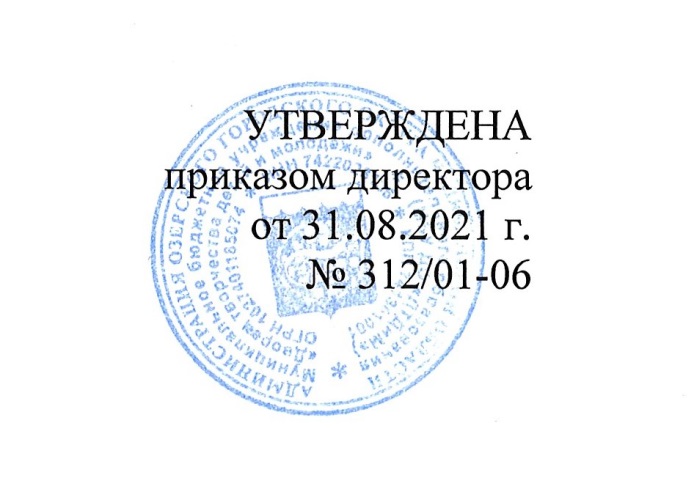 Дополнительная общеобразовательная общеразвивающая программа «Живая глина»Возраст обучающихся: 6-16 летСрок реализации: 3 годаИрина Александровна Горбунова, педагог дополнительного образованияРЕКОМЕНДОВАНАпедагогическим советом от 30.08.2021 г. протокол №3Озерск2021СодержаниеПояснительная записка 									3Учебный план первого года обучения						7Содержание учебного плана первого года обучения				11Учебный план второго года обучения						20Содержание учебного плана второго года обучения				24Учебный план третьего года обучения						31Содержание учебного плана третьего года обучения				34Условия реализации программы							41Список информационных источников и литературы				46Приложение 1. Календарный учебный график					50Приложение 2. Методические материалы						54Приложение 3. Возрастная характеристика					59Приложение 4. Воспитательная работа						61Приложение 5. План работы по наставничеству					63Приложение 6. Перечень достижений по программе				62Приложение 7. Вариативный учебный план 					71Пояснительная запискаСкажи мне – и я забуду.Покажи мне – и я запомню.Вовлеки меня – и я научусь.Китайская пословицаРазвитие культуры, культурный прогресс происходят за счет таких двигателей, как талантливые люди. Их уникальное сознание способно придумывать новые формы искусства, новые стили и оттенки уже созданного. Умение неординарно мыслить становится востребованным качеством, большой багаж знаний и навыков порой не просто приветствуется, а является обязательным.Возрастание потребности в творческих, активных и разносторонне развитых личностях, наряду с ростом требований к уровню знаний, которыми должен обладать школьник, обусловлено ускорением темпов развития современного общества: на протяжении жизни одного поколения происходят неоднократные и крупные изменения в политической карте мира, в производстве, сфере потребления и в образе жизни. Задача образовательных учреждений состоит уже не только в том, чтобы дать подрастающему поколению знания, но и подготовить детей к жизни в быстро меняющихся условиях.Актуальность программы «Живая глина» заключается в возобновлении интереса к возрождению рукоделия, народных ремесел. Современного подростка сложно приобщить к художественному труду, но используя растущий потребительский спрос в Озерском городском округе и художественные возможности глины, можно способствовать росту интереса ребят к керамическому пластическому искусству.В современном мире ребенок проводит большое количество времени в виртуальном пространстве. Работая на компьютере, он видит изображение плоским. Практические занятия по программе «Живая глина» позволяют создавать и видеть объёмы, поэтому этот вид художественной деятельности так важен и необходим в современном образовании. Лепка повышает интерес к предметному миру, его многообразию, развивает пространственное мышление, учит конструировать и чувствовать пропорции. Лепить можно различными доступными материалами: глина, пластилин, бумага и др.Вторым важным аспектом программы является решение вопроса о реализации личности в творчестве, чтобы ребенок научился видеть естественную красоту объёмного мира, умел создавать свою красоту и получать от этого эстетическое удовольствие. Программа «Живая глина» расширяет спектр возможностей для развития художественных способностей детей. Содержание программы основано на классической схеме изобразительной деятельности, основу которой составляют рисунок, графика, цветоведение. Программа включает все виды рельефной и объемной лепки, станковой и декоративной. Один из разделов программы посвящен композиционной лепке и коллективным работам, которые так любят дети любого возраста.Работая с древнейшим материалом – глиной, ребята знакомятся с историей декоративно-прикладного искусства. Большое удовольствие доставляет народная лепка: гончарное искусство, глиняная игрушка, свистульки. Пластилин активизирует работу с цветом. А «лепка из бумаги» позволяет ребёнку почувствовать себя волшебником, который плоское может превратить в объёмное.Программа «Живая глина» позволяет проявить любовь к родной природе, истории России, к своей малой Родине – Уралу и Челябинской области. Содержание программы дополняет школьные предметы по изобразительной деятельности, прослеживается связь со школьными предметами: окружающий мир, география, история, МХК, краеведение. Образовательная программа «Живая глина» составлена с учетом методических разработок Т.Я. Шпикаловой и Ю.М. Неменского, использованы образовательные программы по керамике городов Коркино, Челябинск, Вологда, учтён опыт работы озерских краеведов – археологов.Отличительные особенности программы состоят в подборе диагностического инструментария, формах текущего контроля успеваемости и аттестационных процедур.Программа относится к художественной направленности; по сложности содержания – к базовому уровню. По содержанию программа рассчитана на детей в возрасте от 6 до 16 лет.Набор проводится до начала учебного года без входных испытаний. Дополнительный набор в течение года возможен при наличии вакантных мест. Максимальное количество детей в группе – 15 человек.Форма обучения – очная, очно-заочная. Изучение теоретического материала программы может быть организовано через использование дистанционных образовательных технологий и технологии наставничества.Срок реализации программы – 3 года. По окончании обучения детям выдается свидетельство по форме, установленной локальными актами учреждения.Распределение учебной нагрузки: 1-ый и 2-ой год обучения – 4 часа в неделю, 3 год обучения – 6 часов. Продолжительность одного занятия – 2 часа.Педагог ежегодно корректирует программу, обогащает её содержание новыми техниками, современными тенденциями в декоративно-прикладном творчестве.Организация образовательного процесса включает в себя несколько ярких керамических направлений: работа с пластом, гончарное ремесло, народная игрушка, свистульки, сувениры, мелкая пластика, древняя керамика озера Иртяш и древних городищ на территории Озерского городского округа. Доминирующая форма занятий – мастер-класс в керамической мастерской.Особое внимание уделяется построению образовательного процесса в группе первого года обучения. Возрастной состав – дети 6 лет. В этом возрасте ребенок получает удовольствие от общения с материалом, а результат своего труда ребенку важно показать родителям, поэтому для обучающихся первого года организованы занятия с привлечением в образовательный процесс родителей. Задания учебного планирования краткосрочные, рассчитанные на 2 часа учебного времени. Занятия проводятся по принципу творческой мастерской. Содержание занятий включает теоретическую часть и практическую работу. Кроме традиционных форм занятий педагогом предусмотрены экскурсии в краеведческий музей, организованные прогулки на природе, встречи с народными мастерами, что позволяет, глубоко осваивая учебный материал, создавать предметы декоративного и утилитарно-бытового назначения каждой местности, сохраняя архаичную, чисто народную основу.На занятиях широко используются визуальные пособия, образцы выставочных работ детей и взрослых, фото и видеоматериалы. Методологическая основа программа ориентирована на работу с разновозрастной группой и основана на ведущих принципах теории культуры, когда каждый ребёнок рассматривается как носитель национальной художественной культуры.Основной целью данной программы является развитие творческих способностей детей средствами  изучения пластической красоты предметного мира, приобщения к миру изобразительного и декоративно-прикладного искусства как неотъемлемой части духовной и материальной культуры, как эффективного средства формирования и развития личности ребенка.Достижение поставленной цели осуществляется решением ряда педагогических задач. Личностные задачи: стимулировать творческую активность ребенка через занятия лепкой; способствовать расширению представлений о себе, своих возможностях и достижениях; развитие толерантности, гражданской позиции.Метапредметные задачи: научить  ребят осуществлять поиск и выделять необходимую информацию для выполнения учебных заданий; научить применять иллюстративные средства, понимать информацию текста, рисунков; научить учащихся ставить достижимые учебные цели; развивать у учащихся навык рефлексии по проделанной работе.Предметные: научить ребят основам керамического мастерства, научить включаться в практическую творческую деятельность; привить навык работы с инструментами и материалами для лепки из глины; расширить знания об окружающем мире и родном крае. Реализация программы позволит создать условия для развития творческих способностей детей школьного возраста.У ребят сформируется внутренняя мотивация к творческой деятельности при выполнении заданий, а так же ребенок почувствует удовольствие, выполняя художественные задания, и захочет поделиться радостью открытий с близкими и друзьями. Планируется сформировать представления о толерантном поведении в группе, привить любовь к своему краю, к родной стране.Планируется, что после окончания обучения по программе «Живая глина» у обучающихся будут сформированы представления о глине, шликере, глиняном тесте, шамоте, будет сформировано понимание особенностей древней керамики на территории Озерского городского округа. Практические занятия будут способствовать формированию навыков работы с глиняным пластом, жгутом, умению цветового оформления изделия керамическими и акриловыми красками, используя специальное оборудование и инструменты.Изображения на плоскости и в объеме, декоративная деятельность, обсуждения и самоанализ работ, взаимосвязь с другими предметами художественной направленности формируют у обучающихся познавательный интерес, мотивацию к самореализации и развивают умение определять художественную ценность керамических работ.У учащихся развивается чувство эмпатии, формируется навык работы в творческой команде.Итогом творческой деятельности учащихся является участие в коллективных и персональных выставках различного уровня.Содержание программыУчебный план первого года обученияЦель: создание условий для формирования базы теоретических и практических знаний, необходимых для работы с глиной, пластилином и папье-маше. Задачи:Познакомиться со свойствами материалов для лепки: глины, пластилина, папье-маше.Освоить основные приемы работы с материалами для лепки.Научить организовывать своё рабочее место.Научить подбирать подходящий материал для создания работ.Развивать умение работать по образцу, эскизу.Создать благоприятный психологических климат для успешной адаптации детей в коллективе. Формировать понимание о роли труда в жизни человека и общества.Таблица 1Учебный планК концу учебного года учащиеся знают:правила безопасности при работе с ручными инструментами – стеками;правила организации рабочего места, правила личной гигиены;основные понятия, термины обучаемых областей знаний;теоретические основы технологий работы с глиной, пластилином, папье-маше;основные технологические операции приготовления глиняного теста;правила поведения в коллективе.К концу учебного года учащиеся умеют: организовать свое рабочее место и убрать его;подготавливать глину и пластилин  к работе;раскатывать пласт скалками;работать гуашевыми, акриловыми красками и ангобами;изготавливать сувениры по образцу;соединять глиняные детали при помощи шликера, пластилиновые детали - при помощи зубочисток;работать в технике папье-маше;изготовлять поделку из нескольких частей;устанавливать контакт с незнакомыми людьми;поддержать коллегу.Содержание учебного планаТема: Вводное занятие. Знакомство с коллективом, учреждением. Просмотр презентации «Чему меня научат», знакомство с сайтом ДТДиМ. Экскурсия в выставочный зал. Значение декоративно-прикладного творчества в жизни человека.Задачи коллектива на учебный год. Правила техники безопасности. Итог занятия: беседа, рисунок пластилином на свободную тему.Тема: Рисунок. Сочиняем и рисуем осеннюю сказку. Книжка-малышка. Задания на развитие ассоциативного мышления. Ребятам дается 5 пар слов, например: ворона – листья, лес – пенек, гриб – муравей, ёжик – туча, дождик – ель. Ребятам предлагается сочинить сказку и проиллюстрировать ее карандашами или фломастерами. Итог занятия: рефлексияТема: Скульптурные работы. Овощи. Фрукты.Просмотр видеофильма «Скульптура». Виды скульптур. Её назначение. Дидактическое обеспечение: иллюстрации, пособия для детей, видеофильм.Оборудование: глина, стеки, тряпочки, гуашь, темпера, кисти.Практика: выполнение скульптуры по теме занятия по замыслу ребенка.Итог занятия: выставка детских работ, организация зрительского голосования. Опрос.Тема: Тематический конкурс поделок. Изготовление сувениров на тему «Осень»Оборудование: глина, стеки, баночка для водички, тряпочкиПрактика: свободная лепка. Прием вытягивания, раскатывания и скливания.Скульптурные работы. Ёжик.Свойства пластилина. Приёмы лепки. Лепка из целого куска пластилина (вытягиванием). Зоопарк (коллективная работа). Домашние и дикие животные, их повадки, особенности строения, передача характера, живость исполнения.Дидактическое обеспечение: иллюстрации, технологическая карта по лепке из пластилина ёжика.Оборудование: пластилин, стеки, тряпочки, клеёнки.Итог занятия: оформление общей композиции «Ёжики в осеннем лесу».Тема: Скульптурные работы. ГрибыОтличие станковой лепки от декоративной. Работа с пластом. Понятие «шликер». Оборудование: глина, стеки, тряпочки, скалка, шаблон, ножики.Практика: раскатывание глины скалкой, вырезание ровных форм, склеивание частей шликером.Итог занятия: выставка и анализ работ. Опрос.Тема. Рельефные работы. ЛистьяЧто такое рельеф, его виды. Особенности рельефа. Презентация «Рельеф в декоративно-прикладном искусстве». Техники выполнения рельефа.Дидактическое обеспечение: иллюстрации с изображениями рельефов, образцы работ, технологические карты по изготовлению рельефа «Листья»Оборудование: глина, тряпочки, стеки, гуашь, акриловые краски.Практическая работа: разработка и выполнение эскизов, лепка рельефа.Итог занятия: обсуждение.Тема: Рельефные работы. Петушок.Особенности рельефа. Изучение техник выполнения рельефа.Дидактическое обеспечение: иллюстрации рельефов, образцы работ в рельефе, технологические карты по изготовлению рельефной работы «Петушок».Оборудование: глина, тряпочки, стеки, гуашь, акриловые краски.Практическая работа: Разработка, обсуждение эскизов, лепка рельефа.Итог занятия: рассказ-презентация работы, рефлексия.Тема: Рисунок. Основы цветоведения.Презентация "Вид изобразительного искусства - живопись". Свойства гуашевых красок. Дидактическое обеспечение: иллюстрации, виды красок, цветовой круг.Материалы: бумага 1/8 листа ватмана, гуашь в наборе, кисти, палитра.Практика: рисование узора в квадрате.Итог занятия: опрос, анализ работ. Анкетирование «Адаптация в коллективе».Тема: Декоративные работы. Соломка. Выдавливание из кускаЛепка способом «выдавливание из куска». Освоение приемов лепки руками изделий полых форм. Знакомство с технологией формовки руками изделий полых форм.Дидактическое обеспечение: иллюстрации, технологические карты, образцы изделий, выполненные техникой выдавливания из пласта.Оборудование: глина, стеки, тряпочки, скалка, шаблон, ножики, фактурная ткань.Практика: подготовка глиняной массы к ручному формованию, формовка вручную полых изделий: горшка, кашпо, вазы способом ленточной техники, изготовление поделок по теме.Солонка. Сюрприз из шкатулки. Горшочек для кактуса.Итог занятия: мини-выставка для родителей обучающихся и анализ работ. Опрос.Тема: Рельефные работы. Глиняная летопись. КлинописьГлиняная летопись. Презентация «Шумерская клинопись». Контррельеф. Различия рельефа и контррельефа. Изучение техники выполнения контррельефа.Дидактическое обеспечение: презентация, иллюстрации контррельефов, образцы работ, выполненных ребятами прошлых выпусков в контррельефе, технологические таблицы. Оборудование: глина, тряпочки, стеки, ангобы, глазури, эскизы.Практическая работа. Разработка, обсуждение эскизов работ, лепка сюжетной композиции в рельефе. Раскатывание глиняного пласта и придание ему формы прямоугольника, изображение на пласте имитации шумерской клинописи, работа стекой по контуру как штампиками.Итог занятия: выставка и анализ работ. Рефлексия.Тема: Рельефные работы. Фактурные знаки. Налепы. ОттискиДекоративные особенности глины. Понятия: фактурные знаки, фактура, налепы.Дидактическое обеспечение: иллюстрации, образцы.Оборудование: глина, стеки, тряпочки, гуашь, кисти.Практика: изготовление значка. Итог занятия: выставка и анализ работ. Опрос.Тема: Рельефные работы. Декоративный пряник. Ангобы.Ангобы (просмотр видеофильма). История пряничного мастерства на Руси.Дидактическое обеспечение: иллюстрации, технологические таблицы, образцы декоративных работ.Оборудование: бумага, глина, ткани с различной фактурой, стеки, иголочки, ангобы, кисти.Практика: нарисовать эскиз пряника заданного формата и перенести его на пласт из глины. Рисование ангобом по поверхности подсохшей глины «грушей» с наконечником.Итог занятия: самоанализ работ. БеседаТема: Рисунок. Узор в круге. Сочетание. ЛинииУзор – сочетание линий, работа по образцам. Цветовой круг. Знакомство с тремя основными цветами (синий, красный, желтый). Способы получения зеленого, оранжевого, фиолетового цветов.Дидактическое обеспечение: иллюстрации, технологические таблицы, готовые работы по теме, цветовой круг.Материалы: бумага 1/8 листа ватмана, простые карандаши, ластики, гуашь, кисти, палитра.Практика: нарисовать узор, состоящий из разных линий.Итог занятия: оформление выставки работ в кабинете, анализ работ.Тема: Декоративно-прикладные работы. Лепка вазы способом «жгуты»Презентация "Художник - гончар". Знакомство с техникой лепки вазы (домик для сказочного героя, колокольчика, филимоновского кувшина) способом жгутиков.Практическая часть: лепка вазыНаглядность: образцы гончарной посуды, иллюстраций работ известных мастеров.Оборудование: глина, стеки.Тема: Декоративно-прикладные работы. КарандашницаПовторение теоретической части предыдущего занятия.Практическая часть: лепка карандашницы способом «жгуты».Наглядность: образцы, иллюстраций работ старых мастеров.Оборудование: глина, стеки.Итог занятия: игра «Как дарить подарки»Тема: Декоративно-прикладные работы. Домик для гномикаТест по теоретической части предыдущих занятий.Практическая часть: лепка домика для гномаНаглядность: образцы, иллюстраций работ.Итог занятия: самоанализ работ «Жил-был гномик…»Тема: Скульптурные работы. Зоопарк. Лепка из пластилина способом вытягиванияПрезентация «Лепка из целого куска пластилина вытягиванием». Домашние и дикие животные, их повадки, особенности строения, передача характера, приёмы исполнения.Дидактическое обеспечение: иллюстрации, таблицы домашние и дикие животные, презентация.Оборудование: пластилин, стеки, тряпочки, клеёнки.Практика: выполнение коллективной композиции на тему "Зоопарк».Итог занятия: выставка «Мы в зоопарке». Тема: Декоративно-прикладные работы. Горшочек для кактусаПриемы лепки руками изделий полых форм. Знакомство с технологией формовки руками изделий полых форм.Дидактическое обеспечение: иллюстрации, технологические карты, образцы изделий.Оборудование: глина, стеки, тряпочки, скалка, шаблон, ножики, фактурная ткань.Практика: подготовка глиняной массы к ручному формованию, формовка вручную полых изделий, изготовление поделок по теме.Итог занятия: выставка «Цветник на моём столе». Опрос.Тема: Рельефные работы. РыбкаПовторение технологических приёмов выполнения рельефа.Дидактическое обеспечение: иллюстрации рельефов, образцы работ в рельефе, технологические таблицы.Оборудование: глина, тряпочки, стеки, гуашь, акриловые краски.Практическая работа: разработка, обсуждение эскизов работ, лепка сюжетной композиции в рельефе.Итог занятия: рефлексияТема: Рисунок. Различные виды узоровРазличные виды узоров: ленточные, в круге, в квадрате. Работа в ограниченной цветовой гаммой, например, красный цвет и зеленый.Дидактическое обеспечение: иллюстрации виды узоров, образцы работ учащихся прошлых лет, цветовой круг.Практическая работа: роспись работИтог занятия: мини-выставка «Мир глазами детей», зрительское голосование.Тема: Декоративные работы. Сюрприз из шкатулкиПовтор приемов лепки руками изделий полых форм. Технология формовки руками изделий полых форм.Дидактическое обеспечение: иллюстрации, технологические карты, образцы изделий.Оборудование: глина, стеки, тряпочки, скалка, шаблон, ножики, фактурная ткань.Практика: подготовка глиняной массы к ручному формованию, формовка вручную полых изделий по теме занятия.Итог занятия: опрос, рефлексия.Тема: Декоративные работы. Итоговое занятие. Экскурсионная деятельностьПодведение итогов работы. Выбор выставочных работ, их оформление. Правила этикетажа.Посещение выставочного зала. Осенняя выставка. Анализ выставочных работ. Рефлексия. Тема: Рисунок бумажной маскиПрезентация «Маски из бумаги». Знакомство с элементами конструирования из бумаги. Наглядность: образцы масок, выполненных учащимися прошлых лет. Оборудование: бумага, краски, кисти, карандаши.Практическая работа: выполнение новогодней маски из бумаги, её роспись.Итог занятия: Игра «Маска, кто ты?», рефлексия.Тема: Декоративно-прикладные работы. КолокольчикиИстория появления колокольчиков. Особенности и традиции изготовления. Колокольчики из глины. Практика: Раскатывается морковка, вытягивается пустая форма. Колокольчики украшаются декором, налепами или украшаются теснением.Тема: Бумажная пластика. Новогодние игрушкиРабота выполняется из цветного декорированного картона и делается по шаблону. Украшается блестками, мишурой и т.д. Материалы: цветной картон, цветная бумага, клей, шаблоны. Используются обширный иллюстративный материал.Тема: Декоративные работы. Сувенир годаПодготовка к участию в муниципальной выставке «Сувенир года». Цель занятия – помочь ребенку придумать и сделать свой сувенир для данной выставки. Акцент ставится на оригинальность и индивидуальность решения. Демонстрация и анализ выставочных работ прошлых лет. Возможен вариант изготовления коллективной работы. Итог занятия: аттестация обучающихся в виде опроса и индивидуального творческого проекта.Тема: Скульптурные работы. Зимняя радугаМногообразие пластических материалов. Способы и материала для лепки из снега и льда (презентация «Во дворце деда Мороза»). Ребятам предлагается придумать и создать эскиз снежного городка. Возможен выход на улицу и лепка из снега. Ребята могут работать вместе над одной скульптурой. ЧаепитиеИтог занятия: рефлексияТема: Глиняная игрушка. Дымковская игрушка. Барыня. ЛошадкаИстория дымковской игрушки. Особенности изготовления и росписи. Элементы росписи, виды мазков. Дидактическое обеспечение: образцы глиняной игрушки, иллюстрации, пособие по росписи дымковской и филимоновской игрушки, набор шаблонов, схема анализа символики.Оборудование: глина, инструменты для лепки, тряпочка, гуашь, кисти палитра.Практическая часть: отработка выполнения мазков различной формы, выполнение элементов дымковской росписи. Работа над эскизом. Перевод рисунка на основу. Выполнение рисунка геометрического и характера.Итог занятия. Коллективная работа «Теремок». БеседаТема: Рисунок. Дымковский узор. Роспись игрушекЭлементы росписи, способы держания кисти, виды мазков. Обучение приемам кистевой росписи растительного и геометрических  мотивов. Практическая часть: роспись игрушек дымковским узором.Наглядность: виды мазков, образцы элементов дымковской росписи.Оборудование: кисти беличьи круглые, палитра, альбом, гуашь.Итог занятия: опрос.Тема: Декоративно-прикладные работы. Экскурсионная работаЭкскурсия на выставку археологических экспонатов (ДТДиМ). Правила поведения в выставочном зале. Этикетаж.Итог занятия: беседа,  опрос, собеседование.Тема: Декоративно-прикладные работы. Кукольный театр. История. Экскурсионная деятельностьЭкскурсия в кукольный театр города. Правила поведения в учреждении культуры. Этикетаж.Итог занятия: беседа, опрос, собеседование.Тема: Рельефные работы. ВалентинкиИстория праздника. Традиционные сувениры.Практика: Вырезаются сердечки и украшаются цветным пластилином.Тема: Скульптурные работы. МасленицаИстория праздника «Широкая Масленица». Показ иллюстративного материала, сувениров. Практика: изготовление сувениров по образцу. Материалы: глина, гуашь.Тема: Скульптурные работы. Мы - анималистыХудожники-анималисты. Пластическая выразительность работ. Передача характера, движения, пропорций.Оборудование: глина, стека, тряпочки, гуашь, кисти.Практическая работа: лепка животных в движении (выбор животного по желанию ребёнка).Тема: Рельефные работы. Букет цветовЦветы в декоративно-прикладном искусстве. Прорезной рельеф. Рисуем цветок на глиняном пласте. Тема: Рельефные работы. КорзиночкиРабота выполняется из цветного пластилина на подложке. Тема: Глиняная филимоновская игрушка. Лепка образцовОсобенности филимоновской игрушки. Какие образы использовались в филимоновской игрушке. Изучение символики образов. Копирование выбранного образца. Лепка образцов филимоновского промысла.Тема: Глиняная дымковская игрушка. Образы. ТеремокТрадиционные образы дымковской игрушки. Роспись игрушки. Особенности. Элементы росписи, виды мазков. Специфика работы над рисунком.Дидактическое обеспечение: образцы фигурок, иллюстрации, пособие по росписи дымковской игрушки.Оборудование: глина, инструменты для лепки, тряпочка, гуашь, кисти беличьи, палитра, альбом.Практическая часть: выполнение мазков различной формы. Выполнение элементов дымковской росписи. Изготовление изделия по теме занятия.Итог занятия. Коллективная работа «Кто в теремочке живёт?».Тема: Скульптурные работы. ДинозаврыДревние животные – динозавры. Техники изображения.Практика: Работа выполняется из скульптурного пластилина по заданному образцу с использованием иллюстративного материала.Тема: Ярмарка-выставка «Широкая Масленица»История народного праздника. Традиционные сувениры. Изготовление простейших игрушек: птичка, уточка, кошка и т.д.Тема: Скульптурные работы. Дракон. Роспись Дракона.Образ дракона в керамике и скульптуре.Практика: Собираем дракона из простых объемных, пустых форм. Характер работе придает роспись контрастными цветами.Тема: Скульптурные работы. Кот. Образ кошки в керамике и скульптуре. Практика: Кота лепим из глины способом налепов из кусочков. Работа задана любым размером. Материал: глина.Тема: Скульптурные работы. Сказочный слонРабота направлена на развитие воображения. Лепим слона из пластилина. Детали собираем на зубочистках. Цвет пластилина и украшения выбираем по желанию.Тема: Глиняная филимоновская игрушка. Сюжетная композицияФилимоновская роспись: история, особенности, традиции. Элементы росписи, способы держания кисти, виды мазков. Обучение навыкам владения кистью. Стилизация. Специфика работы над рисунком. Самостоятельное составление композиций. Дидактическое обеспечение: пособия - виды мазков, образцы элементов филимоновской росписи.Материалы: бумага 1/8 листа ватмана, простые карандаши, гуашь в наборе, кисти, палитра.Практическая часть: Выполнение сюжетной композиции.Оборудование: кисти беличьи круглые, палитра, альбом, гуашьТема: Глиняная игрушка. Как поймать жар-птицу?История глиняной свистульки. Технология лепки свистульки.Дидактическое обеспечение: иллюстрации, технологические карты, образцы свистулек.Практическая работа: лепка, роспись свистульки.Оборудование: глина, стеки для свистулек, тряпочки, гуашь, акриловые краски.Тема: Рисунок. Филимоновский узорРисуем на бумаге филимоновский узор. Переносим проработанный узор на заранее заготовленный сосуд. Оформление работы. Аттестация обучающихся.Тема: Итоговое занятие по теме «Глиняная игрушка». Праздник «Свистунья»Игровая программа, включающая элементы контроля за уровнем усвоения ЗУН учащимися объединения.Дидактическое обеспечение: реквизит для игр.Тема: Глиняная игрушка. ПрактикумПоход в парк, выбор места для открытого обжига глиняных изделий. Инструктаж по ТБ.Практическая часть: Выполнение поделки по желанию. Обжиг глиняной игрушки.Итог занятия: рефлексияУчебный план 2 года обученияЦель: расширение базы теоретических и практических знаний, необходимых для работы с глиной, пластилином и папье-маше. Задачи:Расширить представления о пластических свойствах материалов для лепки.Изучить усложненные технологии работы с материалами для лепки.Научить самостоятельно организовывать своё рабочее место.Научить подбирать подходящий материал для создания работ.Развивать умение работать в группе.Развивать у подростков познавательный интерес к выбору профессии.Таблица 2Учебный планК концу учебного года учащиеся знают:правила безопасности при работе с ручными инструментами;правила организации рабочего места, правила личной гигиены;понятия, термины обучаемых областей знаний;теоретические основы технологий работы с глиной, пластилином, папье-маше;декоративные свойства пластилина;технологические операции подготовки пластических материалов к работе;правила ведения диалога;ценность дружбы.К концу учебного года учащиеся умеют: самостоятельно организовать свое рабочее место;подготавливать материал для лепки к работе;подбирать цветовое решение для оформления работ;изготавливать сувениры;соединять глиняные детали при помощи шликера, пластилиновые детали - при помощи зубочисток;работать в технике папье-маше;с помощью педагога, технологических карт определять последовательность выполнения работ;поддержать коллегу;быть вежливыми и корректными в общении.Содержание учебного планаТема: Вводное занятиеЗначение декоративно-прикладного творчества в жизни человека. Презентация «Лучшие работы предыдущего года». Задачи коллектива на учебный год. Инструктаж по технике безопасности.Анкетирование «Мои ожидания от нового года обучения»Тема: Рисунок. Зарисовки осенних листьев. Понятия: линия, контур, силуэтОбраз осени в декоративно-прикладном творчестве. Рисунок осенних листьев: правила, особенности, техники и материалы. Смешение тёплых цветов, переход от светлого к тёмному. Понятия: линия, контур, силуэт.Отработка приёма примакивание кисти боком.Дидактическое обеспечение: презентация, иллюстрации, пособия, таблицы с изображением листьев.Оборудование: гуашь, кисти, карандаши, ластик, палитра, листы ватманаПрактика: рисунок осенних листьев. Эстетическое требование к качеству рисунка.Итог занятия: выставка в кабинете и самоанализ работ. Опрос.Тема: Институциональная выставка детского творчества «Мой любимый Дворец»Рельефные работы. Лепка с натуры фруктов, овощей, листьев Техника наращивания объема, накладывания объемных элементов на розетку. Лепка композиции на плитке, составленной из растительных элементов. (Можно использовать технологию лепки из пласта, технологию отпечатка листьев)Практическая часть: лепка розетки с фруктами, овощами, листьями. Варианты изделий сувенирного характера.Наглядность: иллюстрации, гипсовые розетки, детские работы.Оборудование: глина, стеки, тряпочки.Итог занятия: рефлексия.Тема: Декоративно-прикладные работы. Посуда (по мотивам темы «Овощи и фрукты»)Технологии изготовления и декорирования посуды.Практика: разработка эскиза. Лепка посуды по выбору ребенка.Дидактическое обеспечение: иллюстрации, образцы посуды. Оборудование: глина, стеки, тряпочки, гуашь, акриловые краски, кисти.Итог занятия: выставка в фойе, беседа.Тема: Рельефные работы. Деревья. ПанноОсобенности изготовления панно.Практика: Делается плакетка прямоугольной формы. Лепятся жгутики из глины. Из жгутиков на плинте приклеиваются деревья.Дидактическое обеспечение: иллюстрации, детские работы прошлых лет.Оборудование: глина, стеки, тряпочки, гуашь, темпера, кисти.Итог занятия: наблюдение, опрос. Тема: Скульптурные работы. Лепка раковин «Как шумит море»Экскурсия в библиотеку, беседа с показом иллюстраций об обитателях морских глубин.Дидактическое обеспечение: иллюстрации, пособия Практическая работа: изготовление ракушки «жгутиком», рыбки из пласта.Оборудование: глина, стена, тряпочки, гуашь, кисти.Итог занятия: выставка всех работ «Так шумит наше море». ОпросТема: Рисунок. Бумажная пластика. Геометрический орнамент. Орнамент в полосеПрезентация «Знакомство с орнаментом». Узор, работа по образцам. Закономерности построения орнамента. Виды и композиция орнамента. Симметрия и ритм в орнаменте и узоре.Совершенствование приемов кистевой росписи геометрического мотива. Создание композиций геометрического характера. Краткие сведения о композиции. Основные законы композиции. Специфика работы над рисунком.Дидактическое обеспечение: иллюстрации, пособия, таблицы с изображением геометрических орнаментов и узоров.Оборудование: гуашь, кисти, карандаши, ластик, палитра.Практика: разработка эскиза композиции с геометрическим орнаментом. Исполнение в материале.Итог занятия: выставка и анализ работ.Тема: Орнамент в квадрате. Диагональное построениеПонятие «орнамент». Правила диагонального построения.Практика: Дается лист ватмана квадратной формы. Проводятся диагонали. Из цветной бумаги вырезаются маленькие квадратики, треугольники. Детали раскладываются в квадрате симметрично. Ось симметрии – диагональ. Все приклеивается на клей. Узор в квадрате может использоваться при украшении горшка для цветов.Тема: Орнамент в круге. СегментПонятия «орнамент», «сегмент».Практика: Круг из бумаги делится на сегменты. На ¼ сегмента рисуются простые детали узора, например, лепесток, кружок, полосочка. Через копировальную бумагу сегмент переводится три раза. Узор обводится и раскрашивается. Орнамент в украшении тарелочки.Тема: Рельефные работы. Изразец.Презентация «История изразца». Образы народного эпоса. Рельефный изразец. Эскизы для росписи готовых работ. Стилизация формы, условность, пластичность.Дидактическое обеспечение: иллюстрации, презентация.Оборудование: глина, стеки, тряпочки, гуашь, темпера, кисти.Практика: изготовление изразца по своему эскизу. Итог занятия: выставка и анализ работ. Опрос.Тема: Декоративные работы. История появления древнего сосудаНеолит. Древние сосуды, фигурные солонки. Лощение. Просмотр видеофильма «Древний мир. Неолит» (библиотека). Дидактическое обеспечение: видеофильм, иллюстрации.Оборудование: глина, стеки, тряпочки, предметы для оттисков, иголочки, скребки.Практика: приготовить глиняное тесто, лепка сосуда по выбору ребенка.Итог занятия: ролевая игра «Ночь в посудной лавке. О чем нам расскажет посуда»Тема: Творческая работа «Рисуем сосуд»Изображение животных на сосуде: традиции, особенности.Практика: На альбомном листе рисуем любое животное в размер формата. Ребенку дается шаблон сосуда. Он накладывает шаблон и обводит его. Фломастером обводит силуэт животного и сосуда. Оформление работыТема: Практикум «Лепка сосуда»Практика: Берем глину и лепим пустой шар. Из пустого шарика вырезаем отверстия и приклеиваем характерные, недостающие детали.Тема: Практикум по декорировке сосуда «Лощение»Изготовленный сосуд нуждается в украшении, например, в сосуде «Рыбка» долепливаются чешуйки, глазки. Когда глина подсохнет до состояния «кожи» натираем работу сухой губкой. Итог занятия: рефлексияТема: Русская керамическая игрушкаТрадиционные центры керамической игрушки в России – Дымково, Филимоново, Каргополь. Отличия и сходства. ВикторинаТема: Дымковская игрушкаДымковский узор. Копирование образцовНаглядность: образцы игрушек, иллюстрации.Тема: Практикум. Особенности лепки дымковской игрушкиОборудование: глина, стеки, тряпочки, гуашь, темпера, кисти.Практическая работа: лепка объемной дымковской игрушки, декорировка.Тема: Практикум. Роспись работРебятам выдаются шаблоны. Нанесение узора простым карандашом. Обсуждаются элементы росписи, цвет, использование красок, размер кисточек(1,2). Шаблон обводится гуашевыми красками. На следующем занятии работа выполняется на готовом образце, покрытом слоем грунта белого цвета.Итог: Игра «В мире глиняных кукол»Тема: Филимоновская игрушкаСоздание объемной фигурки животных из круглых форм, из целого куска. Создание фигурки из нескольких частей. Раскатывание круглых и вытянутых форм. Приемы лепки различных форм из нескольких частей. Сплющивание.Дидактическое обеспечение: пособия, иллюстрации.Оборудование: глина, стека, тряпочки,  вода.Практическая работа: лепка животных в движении по образцуИтог занятия: опросТема: Практикум «Лепка животных»Пластическая выразительность работ. Объемная фактура. Создание фигурки из нескольких частей. Практика: лепка по атласу фигурок животных.Итог занятия: выставка и анализ работ. АнкетированиеТема: Народный эпос на примере каргапольской игрушки. Образ ПолканаБеседа в библиотеке, показ и обсуждение видеоматериала.Тема: Лесные животные (медведко, зайка…). Лепка. Роспись.Лепка работы из глины  по образцу. Роспись работ гуашевыми красками.Тема: Бытовой жанр в каргапольской игрушкеПосле просмотра иллюстративного материала дается задание сочинить жанровую композицию и выполнить ее в материале.Тема: Декоративно-прикладные работы. Подготовка к городской выставке «Сувенир года»Современные тенденции в декоративно-прикладном творчестве. Виды декоративно-прикладного искусства: роспись, керамика, резьба по кости, кружево, игрушка, ковроткачество, художественное стекло, литье, художественная обработка металла, кожи, текстиля. Особенности каждого вида, его место в организации художественной среды.Дидактическое обеспечение: иллюстрации, готовые изделияОборудование: глина, стеки, тряпочки, гуашь, темпера, кисти.Практика: разработка эскиза для выполнения индивидуального творческого проектаИтог занятия: наблюдениеТема: Рисунок. Бумажная пластика. Новогодняя игрушкаРебятам дается возможность пофантазировать. Сочинить образ и выполнить его в технике папье-маше. Украсить работу.Дидактическое обеспечение: иллюстрации, пособия, образцы.Оборудование: цветная бумага, ножницы, клей, бижутерия.Итог занятия: рефлексияТема: Скульптурные работы. Подготовка к институциональной выставке детского творчестваСамостоятельный выбор творческого проекта. Обсуждение проекта с педагогом. Выбор материала, технологии изготовления. Декор работы. Тема: Декоративно-прикладные работы. Символы новогоднего праздникаРаботы выполняются из цветного пластилина. Используется технология пластилинового конструирования, детали скрепляются на зубочистках. Используется вспомогательный материал (сеточки, текстиль, шерсть, бусинки). Аттестация обучающихся.Тема: Экскурсионная работаВажно что бы ребята чувствовали себя адаптированными в художественной жизни города, выставочной деятельности. Важно следить за муниципальной выставочной деятельностью: городская библиотека, школы города, художественная школа. Важно посещать выставки и участвовать в обсуждениях увиденных работ. Писать отзывы. Придумывать названия выставки, в которой хотелось бы участвовать. Тема: Рельефные работы. Декоративная тарелочка с ангобной росписью «Зимний калейдоскоп»История ангобной росписи. Техники, приёмы, материалыДидактическое обеспечение: иллюстрации, пособия.Оборудование: глина, стеки, тряпочки, гуашь, ангоба, кисти.Практика: работа ангобами по эскизу.Итог занятия: выставка и анализ работ. Тест.Тема: Скульптурные работы. Лепка портрета «Мой друг»Презентация «Портрет-жанр живописи». Работа с натурой: особенности. Передача и изучение пропорций фигуры человека и лица. Лепка фигуры сидящего человека. Дидактическое обеспечение: иллюстрации, анатомический атлас человека, презентация.Оборудование: пластилин, тряпочки, клеенка, баночки.Практическая работа: лепка фигуры сидящего человека, лепка портретаИтог: интерактивная выставка детских работ на сайте учрежденияТема: Декоративно-прикладные работы. Лепка и роспись горшочков для кактусовРазнообразие геометрического и растительного узоров. Понятие композиция, её особенности. Симметричное расположение рисунка, свободное распределение композиций на круглых предметах. Масштаб композиции.Дидактическое обеспечение: иллюстрации, образцы растительного и геометрического узоров.Оборудование: глина, стеки, тряпочки, гуашь, темпера, кисти.Практика: разработка эскиза композиции. Исполнение в материале, лепка по выбору ребенка.Итог занятия: выставка детских работ, оценивание родителями обучающихся.Тема: Рельефные работы. Тарелочка «жгутиками» (Валентинки)Создание сложных форм, плетение косички, использование различных приемов лепки. Дидактическое обеспечение: иллюстрации Оборудование: глина, стеки, тряпочки, гуашь, кисти.Практика: изготовление тарелочки, украшенной жгутом.Итог занятия: выставка и анализ работ. Опрос.Тема: Рельефные работы. «Зимние забавы» (цветной пластилин)Используя тему «Зимние забавы», есть возможность игровым путем дать представление о движении человеческого тела и его пропорциях. Даются шаблоны из бумаги заданного размера на формате А4. Фоном может служить картон, стекло. Выполняется композиция из двух фигур, например, катание на санках, лыжники и т.д.Тема: Скульптурные работы. Джунгли. Лепка животныхСоздание объемной фигурки животных из круглых форм, из целого куска. Создание фигурки из нескольких частей. Раскатывание круглых и вытянутых форм. Приемы лепки различных форм из нескольких частей. Сплющивание.Дидактическое обеспечение: иллюстрации Оборудование: глина, стека, тряпочки, вода.Практическая работа: лепка животных в движении Итог занятия: рефлексияТема: Глиняная игрушка. Свистулька. Ярмарка «Широкая Масленица»Свистулька - старинная народная забава. Технологии и приёмы изготовления свистулек. По возможности для изготовления свистульки детям предоставляются заготовки из глины. Ребенок долепливает образ.Тема: Скульптурные работы. Зоопарк. Создание объемной фигурки животных из круглых форм, из целого куска. Создание фигурки из нескольких частей. Раскатывание круглых и вытянутых форм. Приемы лепки различных форм из нескольких частей. Сплющивание. Дидактическое обеспечение: иллюстрации, пособия Оборудование: глина, стека, тряпочки, вода.Практическая работа: лепка животных в движении Итог занятия: опросТема: Декоративные работы. «Путешествие в Лукоморье»Мир сказок ярок и увлекателен. Ребята иллюстрируют из пластилина русские народные сказки. Выбор сказки по желанию ребёнкаТема: Скульптурные работы. Однофигурная композицияИзучение пропорций строения человеческого тела в рельефе. Индивидуальное задание: эскиз работы «Памятник», лепка, оформление.Материал: глина, шамотТема: Декоративно-прикладные работы. Карандашница «Дерево»Разработка эскиза. Исполнение в материале, лепка цветов по выбору ребенка.Дидактическое обеспечение: образцы работ прошлых летОборудование: глина, стеки, тряпочки, гуашь, кисти.Итог занятия: опросТема: Декоративно-прикладные работы. Шликерное литьё. ВазочкиШликерное литье – одна из разновидностей распространенной глиняной технологии (чайные чашки, тарелки). Даются простые формы из гипса и жидкой глины. Отлив горшочков.Тема: Глиняные игрушки. ГромотухиИстория появления громотухи. Особенности звучания. Технологии изготовления. Работа выполняется в технологии народной игрушки из глины.Тема: Декоративно-прикладное искусство. Скопинская керамика – народный промыселПросмотр видеофильма «Скопинская керамика» Дидактическое обеспечение: видеофильм, иллюстрации, образцы работОборудование: глина, стеки, тряпочки, гуашь, кисти.Практика: Копирование образцов. Изготовление сосуда. Украшение декором. Роспись сосудаИтог занятия: аттестация обучающихся, выставка детских работ в выставочном зале учреждения, опрос.Тема: Итоговое занятиеНа итоговом занятии проводится викторина «Что? Из чего? Как?».Учебный план 3 года обученияЦель: создание условий для творческой самореализации детей. Задачи:Расширить представления о пластических свойствах материалов для лепки.Изучить современные технологии работы с материалами для лепки.Научить подбирать подходящий материал для создания работ.Развивать умение работать по методу проектов.Научить умению ценить людей.Развивать толерантность.Обучать действиям по самоподготовке и саморазвитию, формировать профессиональные качества в избранном виде труда.Таблица 3Учебный планВ результате обучения учащиеся знают:правила безопасности при работе с ручными инструментами;правила организации рабочего места, правила личной гигиены;понятия, термины обучаемых областей знаний;современные технологии работы с глиной, пластилином, папье-маше;декоративные и конструкторские свойства пластических материалов;технологическую последовательность изготовления изделий из глины, папье-маше, пластилина;законы толерантного отношения к людям;правила межличностного общения.К концу учебного года обучающийся умеет: самостоятельно организовать свое рабочее место;подготавливать материал для лепки к работе;подбирать цветовое решение для оформления работ;конструировать;работать по методу проектов;самостоятельно определять последовательность выполнения работ;находить индивидуальный подход к людям.Содержание учебного планаТема: Профессиональная ориентацияСовременные тенденции в керамике и скульптуре. Экскурсия в выставочный зал учреждения. Задачи коллектива на учебный год. Инструктаж по технике безопасности. Анкетирование.Дидактическое обеспечение: иллюстрации, инструкции.Итог занятия: беседа, творческая работа на свободную тему.Тема: Рисунок. Бумажная пластика. Графика. Силуэт осенних листьевСилуэт – одно из выразительных средств скульптуры и керамики. Развитие чувства силуэта. Практика: Срисовываем осенние листья разных деревьев (клён, дуб, рядбина). Вырезаем, красим гуашью и печатаем на ватмане формата А3. Лепка, тонирование, роспись, ангобирование.Оборудование: глина, стеки, тряпочки, гуашь, темпера, кисти, линейки, листья растений.Итог занятия: выполнение самостоятельных композиций, выставка на сайте учреждения.Тема: Рельефные работы. Плакетка. Осенний натюрмортВиды рельефов: станковые и декоративные, сильно выпуклые и с еле заметным объемом, вогнутые. Художественная нагрузка рельефа. В декоративном рельефе - плоскость (плакетка) художественно обрабатывается, а сам натюрморт выполняется обобщено. На первом занятии ребенок сам составляет натюрморт. Выбирается формат (круг, квадрат, треугольник), выполняется эскиз. По эскизу делается плакетка. Края плакетки красиво обрабатываются. На втором занятии ребенок лепит натюрморт и приклеивает его на плакетку. После просушки и обжига работу покрывают глазурью.Оборудование: глина, шамотИтог занятия: выставка «Осенняя пора, очей очарованье…»Тема: Декоративные работы. Роспись сосуда ангобамиБалхарская керамика: история, материалы, традиции.Тематическая композиция. Осенний город. Коллективная работаПравила построения тематической композиции. Передача действия при изображении фигур. Ребятам раздаются небольшие листы бумаги. Они изготавливают шаблоны человеческой фигуры. Шаблоны можно двигать, предавать ими различные движения. Шаблон облепливается пластилиновыми жгутиками. Отдельно лепятся дома, деревья в заданном размере. На большом формате фанеры делается фон из пластилина (голубое небо, зеленая трава, дороги), затем фон застраивается и заселяется. В последнюю очередь добавляется транспорт, деревья и т.д.Тема: Рисунок. Бумажная пластика. Коллаж «Цветы, овощи, фрукты»Лепится круглый пласт, заливается гипсом. Готовая форма набивается глиной. На подсохшую глину наносится и процарапывается изображение птицы.Тема: Рельефные работы. Солнце. ЛунаТехнология формовки блюда. Технология декоривания, роспись блюда.Наглядность: образцы блюд с росписью и декорировкой.Оборудование: формы для блюд, стеки, глина.Практическая работа: приготовления массы, формовка на гипсовую форму, декорирование, роспись блюда (ангоб, темпера)  Итог занятия: выставка, опросТема: Декоративные работы. Архитектурная скульптураАрхитектурная скульптура.Оборудование: глина, стеки, тряпочки, гуашь, кисти.Практическая работа: изготовление лепнины - розетки на потолок на выбор учащегося. Итог занятия: выставка, рефлексияТема: Декоративные работы. КопилкаИз глины лепится пласт и ему придается форма копилки. Украшение копилки образом животного. Тема: Декоративные работы. Сосуд «Портрет осени»Образ осени в декоративно-прикладном творчестве.Работа лепится из глиняного пласта, из которого формируется декоративная ваза. На ней рисуется «Портрет Осени».Тема: Скульптурные работы. Мелкая пластика как жанр. Лепка животных. СувенирыЛепятся животные способом высекания. Лепим из объемного куска пластилина (можно вырезать из мыла).Тема: Декоративные работы. Аквариумная пластикаПоявление аквариумной пластики. Лепка гротов, кораблей и т.д.Дидактическое обеспечение: иллюстрации, образцы детских работ, технологические карты.Оборудование: глина, стеки, тряпочки, гуашь, кисти.Практика: индивидуальные творческие проекты по теме занятияИтог занятия: мини-выставкаТема: Декоративные работы. Кашпо для цветов. Работа с пластомНазначение кашпо, виды его, особенности лепки.Практическая работа: выполнение кашпо по замыслу ребёнкаДидактическое обеспечение: иллюстрации, образцы, технологические карты.Оборудование: глина, стеки, тряпочки, гуашь, кисти.Итог занятия: рефлексияТема: Тематическая композиция. Творческая композиция «Цирк»Тематическая композиция выполняется таким же способом, как и композиция «Осень».Материалы: цветной пластилинТема: Тематическая композиция. Лепка персонажей из литературных произведенийЗакономерное расположение фигур в соответствии с сюжетом, круговой обзор. Разработка, обсуждение эскизов композиции.Дидактическое обеспечение: образцы детских работ, образцы сюжетных композиций, фотографии, репродукции, иллюстрации детских книжек, сказок.Оборудование: глина, стеки, тряпочки, станок для лепки, ангобы, глазури.Практическая работа: Выполнение сюжетной композиции по сказке на выбор учащегося.Итог занятия: выставка в библиотеке учрежденияТема: Рисунок. Бумажная пластика. Рождественские сувенирыИстория праздника Рождества Христова.Даются шаблоны ангелочков из цветной бумаги ифольги. Детали склеиваются, украшаются блестками, мишурой и т.д.Тема: Декоративная композиция. Сувенир годаРабота выполняется по методу проекта. Рисуется эскиз. Выбирается самый различный материал для выполнения работы. Каждый ребенок работает индивидуально. Тема: Скульптурная работа. Подготовка к институциональной выставкеРабота выполняется по методу проекта в материале глина. Ребенок сам продумывает образ в эскизе и выполняет работу в разной технике. Технология изготовления образца обсуждается с педагогом. Аттестация обучающихся.Тема: Декоративно-прикладные работы. Колокольчики История и легенды о появлении колокольчиков на Руси.Наглядность: иллюстрации работ, образцы детских работ и мастеров.Оборудование: глина, стеки, тряпочки, гуашь, кисти.Практическая работа: Сделать отливочную форму из гипса. Отливка колокольчиков, роспись.Тема: Тематическая композиция. Зимние забавыБатальная композиция. Тема труда. Тема спорта. Мой любимый город. Лепка из глины (ручная лепка или лепка на гончарном круге).Дидактическое обеспечение: образцы детских работ, образцы сюжетных композиций, фотографии города, репродукции.Оборудование: глина, стеки, тряпочки, станок для лепки, ангобы, глазури.Практическая работа: выполнение эскиза сюжетной композиции на заданную тему, работа с глиной, тонирование, роспись, обсуждение выставочных работ.Итог занятия: выставкаТема: Рельефные работы. Резьба по гипсуИзготовление медалей. Работа в миниатюрной технике.Дидактическое обеспечение: иллюстрации из методической литературы, образцы работ. Материалы: гипс.Практика: изготовление медалей или значков.Итог занятия: творческий отчетТема: Декоративные работы. Сувениры ко Дню Святого Валентина. Шликерное литьёИстория праздника. Традиционные сувениры.Практика: Вырезаются сердечки и украшаются жгутиками из цветного пластилина. Композиция дополняется бисером, золотым кантиком т.д. Тема: Тематическая композиция. Зимние виды спортаРабота выполняется так же, как тематическая композиция «Город».Тема: Рисунок. Бумажная пластика. МаскаИстория маски. Пропорции человеческого лица. Создание объема в маске. Проработка мелких деталей. Создание маски в технике папье-маше. Стилизация маски. Материалы: пластилин, бумага для папье-маше, краски, клей ПВА, цветная бумага.Итог занятия: игра «Маска, маска, я тебя знаю»Тема: Декоративно-прикладное искусство. Сувениры к 8 марта.История праздника. Традиционные подарки и сувениры к празднику.Индивидуальные работы выполняются по методу проекта. Материал: глина или цветной пластилин.Тема: Рельефные работы. Цветы в корзинеРабота лепится из глины на плакетке. Индивидуальные работы выполняются по методу проекта. Тема: Выставка. ЯрмаркаИстория народного праздника Масленица. Ярмарочное движение в нашей стране. Подготовка сувенирной продукции. Индивидуальные работы выполняются по методу проекта.Тема: Садово-парковая скульптураЗначение и виды садово-парковой скульптуры. Просмотр презентации «Садово-парковая скульптура: вчера и сегодня»Дидактическое обеспечение: презентация.Оборудование: глина, стеки, тряпочки, гуашь, кисти.Практическая работа: выполнение эскиза к работе. Лепка по проекту ребенка.Итог занятия: рефлексияТема: Декоративные работы. ПодсвечникВиды подсвечников. Материалы. Техники.Дидактическое обеспечение: подсвечники, иллюстрации подсвечников, технологические карты, книги, альбомы.Материалы и оборудование: бумага, графические материалы, глина, пластилин, ангобы, шликер, глазурь, гуашь, стеки, тряпочки, кисти.Практическая работа: выполнение подсвечника, выбор техники изготовления, составление алгоритма работы.Итог занятия: защита технологической карты по изготовлению изделия.Тема: Скульптурные работы. Лепка натюрмортаВнимательное всматривание. Работа с натуры. Важно передать форму предмета. Соотношения частей в предмете, пропорции, расположение в пространстве. Материал: пластилин или глина (по выбору обучающегося)Тема: Рельефные работы. Портрет мамыЛепится рельеф на пласте, проговариваются пропорции лица человека, форма лица, глаз, носа, губ. Передача характера человека. Материалы: глина.Тема: Народная игрушка. Символическое решение женского образаК третьему году обучения, ребята знакомы с особенностями лепки народной игрушки разных регионов России. Знают, что приемы лепки сложились давно и от приемов лепки зависит символическое решение. Практическая творческая работа выполняется по авторскому эскизу.Тема: Рельефные работы. Сквозной рельефПодготовка плинта. Эскиз к работе. Построение произвольного узора. Нанесение узора на плинт. Лепка объема (элементы узора). Проработка объема. Работа со стеками. Роспись работы ангобами.Тема: Декоративные работы. Пасхальные яйцаОбычаи России. Надглазурная росписьНаглядность: пасхальные яйцаОборудование: глина, стеки, тряпочки, гуашь, кисти.Практическая работа: изготовление и роспись яиц.Итог занятия: выставкаТема: Тематическая композиция. Батальный жанрВыполнение сюжетной композиции на заданную тему.Дидактическое обеспечение: образцы детских работ, образцы сюжетных композиций, репродукции.Оборудование: глина, стеки, тряпочки, станок для лепки, ангобы, глазури.Практическая работа: выполнение сюжетной композиции на заданную тему.Итог занятия: рефлексияТема: Декоративная композиция. Гжельский промыселПрезентация «Русские традиции - гжель». Понятие о композиции, ее особенности. Симметричное расположение рисунка, свободное распределение композиций в плоскости предмета (изделия). Масштаб композиции.Наглядность: образцы, иллюстрации.Оборудование: альбомы, гуашь, карандаши, кисти, палитра.Практическая работа: выполнение самостоятельных несложных вариантов на заданную тему, соблюдение масштаба, распределение элементов композиции, разработка композиции на бумаге в круге, прямоугольнике, квадрате и т.д.Итог занятия: выставка в библиотеке учрежденияТема: Скульптурные работы. Жанр портретаПосле выполнения рельефной работы ребята могут выполнить объемную работу, лучше взять тему литературного героя, например, Тарас Бульба.Материалы: глина, пластилин (по выбору обучающегося)Тема: Тематическая композиция. Сказки народов мираРабота лепится в жанре «круглая скульптура». Индивидуальные творческие проекты. Материалы: глина или пластилин.Тема: Народная игрушкаПодготовка к выставке. Обсуждение работ. Защита творческих проектов. Тема: Декоративные работы. Лепка сосудовВиды сюжетов. Эскизы. Чертежи. Практикум: лепка и декорирование сосудов. Защита творческих проектов. Аттестация обучающихсяТема: Итоговое занятиеКонкурс «Мастер на все руки». Кто быстрее сделает свистульку, громотуху и пр.Условия реализации программыМатериально-техническое обеспечение:Глина красная КаолинГлина белаяШамотКварцевый песокШамотная крошкаВедра 10 штукСито 5 штукГлиномешалкаМельницаТряпки, клеенки СтолыСтеки АнгобыПигменты Глазури для керамикиЭмалиГончарные круги 10 штукАРМ педагогаПеречень материалов и инструментов для графики:КарандашиЛастикиГуашьАкрил КистиБаночки для водыБумага (белая, цветная) Картон Восковые мелкиФломастерыЛинейкиАльбомы для рисованияПеречень материалов и инструментов для работы с пластилином:Цветной пластилинСкульптурный пластилин СтекиЗубочистки Перечень материалов и инструментов для работы с бумагой: БумагаКлей ПВАКистиНожницыАльбомы для рисованияКадровое обеспечение.С целью организации качественного образовательного процесса предлагается проведение интегрированных занятий с приглашением педагогов и учащихся других коллективов отдела декоративно-прикладного творчества.Кроме этого, в коллективе традиционно проводятся занятия с приглашением педагога – психолога, который диагностирует творческие способности учащихся, проводит работу по их развитию, осуществляет психологическое сопровождение образовательного процесса.Технический администратор для обслуживания компьютерной техники.Методическое обеспечение.Используемые методы обучения: монологический, диалогический, объяснительно-иллюстративный, репродуктивный, частично-поисковый, игровой.Аналитические методы: наблюдение, сравнение, анализ, рефлексия, самоанализ, мониторинг.При реализации дополнительной общеобразовательной программы «Школа керамики» могут применяться дистанционные общеобразовательные технологии: образовательные технологии (мастер-классы), интернет ресурсы (сайты учреждений культуры, предоставляющие бесплатный доступ к музейным и выставочным фондам), ресурсы средств массовой информации (образовательные передачи).Отбор содержания программы основывается на следующих принципах обучения: всестороннее развитие ребенка, комплексный подход, интеллектуально-эмоциональное формирование личности, обучение и воспитание детей в коллективе, единство требовательности и уважение к детям, эстетизация.Каждое занятие является формой реализации всех функций процесса обучения, организует мотивированную учебно-познавательную деятельность каждого ребёнка, качество знаний формируется в системе, индивидуализация обучения осуществляется через дифференцированный подход, путём создания условий для усвоения учебного материала с учётом темпа и объема индивидуально. Таблица 4Формы образовательной деятельностиПедагогические технологии, используемые при реализации программы:1.Технологии созидательной деятельности и различных форм изготовления продукции: проектная деятельность, творчество, город мастеров, лаборатория нерешенных проблем, выставка авторских поделок, самостоятельная работа.2.Технологии состязательной деятельности и различных форм соревнования: турниры, викторины.3.Технологии игровой деятельности: деловые игры, игровое моделирование, поисковые игры, театрализация.4.Технологии празднично-событийной деятельности: погружение, торжество, поздравление, шокотерапия, гуляния.Педагог уделяет особое внимание созданию стимулов, формирующих мотивацию детей к занятиям. К ним относятся: расширение содержания образовательного процесса; создание и поддержание творческой обстановки в коллективе; систематическая организация тематических выставок, проведение конкурсов и других массовых мероприятий.Каждое занятие специфично по своей конкретной цели, по логике и структуре и состоит из нескольких этапов.Вступительная беседа (формирование познавательного интереса, проведение гимнастических и пальчиковых упражнений).Основная часть (рассматривание образца, показ приёмов выполнения, последовательность выполнения; тренировка памяти, развитие логики, мышления).Выполнение практических работ (применение ранее изученных знаний и умений и закрепление вновь полученных).Заключительный этап (осмысление детьми полученных знаний и умений, объективное оценивание своей деятельности).Аттестация обучающихся - итог завершения конкретного этапа реализации программы. Основными задачами являются: установление фактического уровня освоения программы, как группой, так и конкретным учащимся. Это позволяет выявить пробелы в освоении программы и учитывать индивидуальные потребности ребенка в осуществлении образовательной деятельности.Содержание аттестации учащихся определяется педагогом на основании содержания дополнительной общеобразовательной программы и в соответствии с контрольно-измерительным материалом знаний, умений и навыков, в соответствии с её прогнозируемыми результатами. Итоги аттестации являются основанием для определения уровня освоения дополнительной общеобразовательной программы за отчетный период.Аттестация проводится два раза в год: в декабре и мае текущего учебного года. Итоги аттестационных процедур оформляются педагогом в виде протоколов, которые сдаются зав. структурных подразделений. Критерии оценки предметных результатов:- уровень теоретической подготовки: соответствие уровня теоретических знаний программным требованиям, широта кругозора в данной образовательной области, свобода восприятия теоретической информации, осмысленность и свобода использования специальной терминологии;- уровень практической подготовки обучающихся: соответствие уровня развития практических умений и навыков программным требованиям, свобода владения специальным оборудованием и оснащением, качество выполнения практического задания, технологичность практической деятельности.Критерии оценки личностных результатов: осознание гражданской идентичности, наличие мотивации к занятиям, участие в конкурсах и воспитательных мероприятиях.Критерии оценки метапредметных результатов: уровень развития регулятивных, познавательных и коммуникативных способностей обучающегося.Каждый критерий оценивается по трём уровням: средний, выше среднего, высокий.Перечень форм проведения промежуточной аттестации обучающихся: ролевая игра, выставка, беседа, опрос, рефлексия, викторина, тест ( в том числе через использование дистанционных образовательных технологий).Дидактические материалы: тематические папки, учебно-наглядные пособия, образцы изделий керамического искусства, детские периодические печатные издания, литературный ряд для организации образовательной деятельности, технологические карты, дидактические игры, шаблоны, трафареты, образцы готовых изделий, постоянно действующая и обновляющаяся выставка детских работ, творческие работы выпускников объединения, подборка образовательных интернет-ресурсов.Список информационных источников и литературыЛитература для педагога:Федеральный закон от 29.12.2012г. N273-ФЗ (ред. от 01.03.2020) "Об образовании в Российской Федерации"Концепция развития дополнительного образования детей, утверждённая распоряжением правительства РФ от 04.09.2014 г. №1726-рПостановление Главного государственного санитарного врача РФ от 28.09.2020г. №28 «Об утверждении санитарных правил СП 2.4.3648-20 «Санитарно-эпидемиологические требования к организации воспитания и обучения, отдыха и оздоровления детей и молодёжи»Приказ Министерства образования и науки Российской Федерации от 23 августа 2017 года № 816 «Об утверждении Порядка применения организациями, осуществляющими образовательную деятельность, электронного обучения, дистанционных образовательных технологий при реализации образовательных программ»Письмо Министерства образования и науки России от 18 августа 2017 г. №09-1672 «О направлении Методических рекомендаций по уточнению понятия и содержания внеурочной деятельности в рамках реализации основных общеобразовательных программ, в том числе в части проектной деятельности»Письмо Министерства просвещения России от 07.05.2020 г. № ВБ-976/04 «Методические рекомендации по реализации внеурочной деятельности, программы воспитания и социализации и дополнительных общеобразовательных программ с применением дистанционных образовательных технологий»Письмо Федеральной службы по надзору в сфере защиты прав потребителей и благополучия человека (Роспотребнадзор) от 23.10.2017 г. № 01/14380-17-32 «Об электронном обучении, дистанционных образовательных технологиях при реализации основных образовательных программ и/или дополнительных образовательных программ»Распоряжение Правительства Российской Федерации от 29 мая 2015 г. N 996-р "Стратегия развития воспитания в Российской Федерации на период до 2025 года"Порядок организации и осуществления образовательной деятельности по дополнительным  общеобразовательным программам, утвержден приказом Министерства образования и науки Российской Федерации от 09 ноября 2018 г. №196Письмо Минобрнауки России от 18.11.2015 N 09-3242 "О направлении информации" (вместе с "Методическими рекомендациями по проектированию дополнительных общеразвивающих программ (включая разноуровневые программы)"Постановление правительства Челябинской области №732-П от 28 декабря 2017 г. «О государственной программе Челябинской области» «Развитие образования в Челябинской области» на 2018-2025 годыДополнительное образование детей в изменяющемся мире: перспективы развития востребованности, привлекательности, результативности. Материалы 2 Международной  научно-практической конференции. Челябинск, 15–16 октября 2015 года. / под ред. А.В. Щербакова. - Челябинск, ЧИППКРО, 2015. – 531 с. Инструкция по документационному обеспечению деятельности администрации Озерского городского округа, утверждённая постановлением №1 от 09.01.2013.Приказ Минтруда России от 05.05.2018г. №298н «Об утверждении профессионального стандарта «Педагог дополнительного образования детей и взрослых» (зарегистрировано в Минюсте России 28.08.2018г. №52016)Проектирование дополнительных общеобразовательных общеразвивающих программ различной направленности [Электронный ресурс]: методические рекомендации / авт.-сост.: А.В. Кисляков, Г.С. Шушарина. – Челябинск: ЧИППКРО, 2018 – 64 с.Методические рекомендации по вопросам сопровождения, наставничества и шефства для обучающихся организаций, осуществляющих образовательную деятельность по дополнительным общеобразовательным программам: методические рекомендации/Е.Л. Кинева, Е.В. Лямцева, Ю.В. Ребикова – Челябинск: ЧИППКРО, 2020.-42 с.Постановление Администрации Озерского городского округа Челябинской области от 29.05.2014г. № 1554 «Об утверждении стандарта качества предоставления муниципальной услуги «Предоставление дополнительного образования детей в муниципальных образовательных организациях, подведомственных Управлению образования администрации Озерского городского округа»Постановление администрации Озерского городского округа от 08.04.2020г. № 805 «О внесении изменения в постановление от 29.11.2019 № 2975 «Об утверждении муниципальной программы «Развитие образования в Озерском городском округе» на 2019-2024 годы»Приказ Управления образования администрации Озерского городского округа от 25.11.2020г. №593 «Об организации работы по внедрению целевой модели наставничества в образовательных организациях Озерского городского округа»Бондарева, Л.К.Примерная программа «Художественная керамика» (10 – 11 класс) / Л.К. Бондарева, Е.С. Глозман, Г.А. Мочалов //Школа и производство.- 2002.-№3.-С. 56-61Белкин, А.В. Основы возрастной педагогики. / А.В. Белкин – М.: Гуманит. изд. центр ВЛАДОС, 2000. - 192 с.Дополнительное образование детей: Учеб. пособие для студ. высш. учеб. заведений. М.: Гуманит. изд. центр ВЛАДОС, 2003Поверин, А.И. Гончарное дело. Чернолощеная керамика/под ред. О.В.Ермолаевой. – М: Культура и традиции, 2002Пястолова, Т. Керамика как предмет на художественном отделении ДПИ //Искусство в школе. – 2001. - №2. – С. 51-53Рубинштейн, С.Л. Основы общей психологии. [Текст] / С.Л. Рубинштейн - Санкт-Петербург: 2002.Столяренко, Л.Д. Педагогика. Серия «Учебники, учебные пособия».  Ростов н/Д: Феникс, 2000. – 448 с.Шмаков, С.А. Игры, развивающие психические качества личности школьника. М.,2003Литература для обучающихся:Бернадетт Куксарт. Лепим персонажей мира фэнтези.-Ростов н/Д: Феникс, 2013.-35с.:ил.-(Пластилиновый мир)Бернадетт Куксарт. В зоопарке. - М: Рид Групп, 2012.-36 с.: ил.-(Пластилиновый мир)Горичева, В. С. Нагибина М. И. Сказку сделаем из глины, теста, снега.  Ярославль, 1998Горяева, Н. А. Декоративно-прикладное искусство в жизни человека: Учеб. для 5 кл. общеобразоват. учреждений / Н. А. Горяева, О. В. Островская; Под ред. Б. М.  Неменского. – 2-е  изд. – М.: Просвещение, 2001. – 176 с.Дайн, Г.Л. Игрушечных дел  мастера: Кн. для учащихся. – М.: Просвещение, 1994. – 288 с.Левина, М. 365 веселых уроков труда / Под ред. М.Е. Гурьяновой.– М.: Айрис-Пресс, 1999Миловский, А.С. Скачи, добрый единорог: Очерки /Фотогр. Автора. – М.: Дет. лит., 1983. - 191 с.Розанова, Е. Книга игр. М., 2000Интернет-ресурсы:Национальный проект «Образование» https://edu.gov.ru/national-project (Дата обращения: 03.02.2021г.)Региональный проект «Успех каждого ребенка» https://minobr74.ru/programs/edunatproject/40 (Дата обращения: 12.03.2021г.)Региональный проект «Социальная активность» https://edu.gov.ru/national-project/projects/soc_activity/ (Дата обращения: 05.02.2021г.)Проект Концепции развития дополнительного образования до 2030 года http://dop.edu.ru/article/27148/proekt-kontseptsii-razvitiya-dopolnitelnogo-obrazovaniya-detei-do-2030-goda (Дата обращения: 27.01.2021г.)Сервис для проведения вебинаров и конференций https://myownconference.ru/ (Дата обращения: 09.02.2021г.)Онлайн конструктор тестов, опросов, кроссвордов: https://onlinetestpad.com/ (Дата обращения: 16.02.2021г.)Электронный журнал «Про ДОД»: https://prodod.moscow/ (Дата обращения: 19.03.2021г.)Апробация примерной программы воспитания. Институт стратегии развития образования Российской академии образования: http://form.instrao.ru/ (Дата обращения: 12.02.2021г.)Сайт для организации профориентационной работы: https://proektoria.online/ (Дата обращения: 03.03.2021г.)Приложение 1Таблица 5Календарный учебный графикна 1 полугодие 2021/22 учебного годаТаблица 6Календарный учебный графикна 2 полугодие 2021/22 учебного годаПриложение 2Методические материалыПеречень образовательно-методического комплекса:конспекты занятий на каждый год обучения,электронные презентации по темам занятий: книги и учебные пособия,инструктажи по технике безопасности,каталог образцов по темам, презентации с выставок,раздаточный материал для обучающихся,наглядный иллюстративный материал,тематическая папка «Инструментарий для оценивания знаний, умений и навыков обучающихся» (тесты, опросы, анкетирование, викторины),тематическая папка «Аттестация обучающихся» (положения, протоколы, мониторинг),портфолио творческого объединения (презентация, дипломы, грамоты, результативность участия в конкурсных мероприятиях различного уровня),папка «Воспитательная работа» (план воспитательной работы в объединении, презентации, сценарии, отзывы детей и родителей, анкеты)Основными формами определения успешности реализации программы являются: стабильность функционирования детского коллектива,результативность участия в конкурсах, выставках на разных уровнях,удовлетворенность обучающихся и их родителей качеством предоставления образовательной услуги.Таблица 7Диагностический инструментарий по предметным задачам программыТаблица 8Диагностический инструментарий по личностным и метапредметным задачам программыТаблица 9Диагностический инструментарий по профориентационной деятельностиТематические тесты для обучающихся: 1 год обучения: «Адаптационный период учащихся», «Удовлетворенность образовательным процессом», «Мой творческий потенциал»; 2 год обучения: «Коммуникативные способности», «Лидерские способности»; 3 год обучения: «Творческие способности», «Качество образования глазами детей», «Креативное мышление», «Профессиональное самоопределение».Приложение 3Возрастная характеристика адреса программыСодержание программы адресовано детям младшего школьного и подросткового возраста.Младший школьный возраст - 7-11 летЛичностная рефлексияВ возрасте от 9 до 12 лет у детей продолжает формироваться стремление на все иметь свою точку зрения. Появляются суждения о собственной социальной значимости – самооценка, которая складывается благодаря развитию самосознания и обратной связи с теми из окружающих, чьим мнением они дорожат. Происходит завершение развития самосознания.Социальная ситуацияДети больше проводят времени со сверстниками, чаще одного с ними пола. Усиливается конформизм, достигая своего пика к 12 годам. Игра принимает социальную окраску: дети выдумывают тайные общества, клубы, секретные карты, шифры, пароли и особые ритуалы. Роли и правила детского общества позволяют осваивать правила, принятые в обществе взрослых.Ведущие функции: память, словесно-логическое мышлениеРазвитие словесно-логического мышления перестраивает и все другие познавательные процессы. Память в этом возрасте становится мыслящей, а восприятие – «думающим».Средний школьный возраст - 11 – 15 летЛичностная рефлексияФормируется чувство «взрослости», возникновение представление о себе «не как о ребенке». Появление вторичных половых признаков. Самооценка утрачивает зависимость от ситуаций успеха-неуспеха, приобретает стабильный характер. Образ самого себя относится к «идеальному Я». Происходит эмансипация от родителей. Ребенок требует суверенности, независимости, уважения к своим тайнам. Новое отношение к учению. Подросток стремится к самообразованию, часто становится равнодушным к отметкам. Наблюдается расхождение между интеллектуальными возможностями и успехами в школе.Социальная ситуацияРезкое «возмужание» организма, внезапное увеличение роста и развитие вторичных половых признаков. У девочек этот процесс начинается на 2 года раньше и длится в течение более короткого времени (3-4 года), чем у мальчиков (4-5 лет). Романтические отношения со сверстниками другого пола.Ведущая деятельность: абстрактно-логическое мышлениеСвоеобразная форма воспроизведения между сверстниками тех отношений, которые существуют среди взрослых людей. Период повышенной активности, значительного роста энергии; период повышенной утомляемости, некоторого снижения работоспособности. Развитие познавательных процессов: становление избирательности, целенаправленности восприятия, устойчивого и произвольного внимания и логической памяти. Формируется абстрактное, теоретическое мышление, опирающееся на понятия, не связанные с конкретными представлениями, возможность строить сложные умозаключения, выдвигать гипотезы и проверять их.Творчество выражается в форме дневников, сочинения стихов и пр. Фантазия подростков становится на службу эмоциональной жизни, является субъективной деятельностью, дающей личное удовлетворение. Развивается объективное творчество: научные изобретения, технические конструкции, исследовательские проекты и др.Старший школьный возраст - 15 –17 летПрофессиональное и личностное самоопределениеФормируется готовность к личностному и жизненному самоопределению, обретению идентичности (чувства адекватности и владение личностью, собственным «Я», независимо от изменения ситуации).Социальная ситуацияВ этом возрасте чаще всего происходит определение жизненного пути, внутреннего отношения к себе и другим.Ведущая деятельность: профессионально-учебнаяОсвоение предпрофессиональных знаний, умений.Ведущие функции: абстрактно-логическое мышлениеК 15-16 годам общие умственные способности сформированы и продолжают совершенствоваться.Приложение 4Воспитательная работаВоспитательная работа в коллективе «Школа керамики» направлена на сплочение детского коллектива, где каждый ребенок не просто чувствовал бы себя участником коллектива, но и сопереживал творческую атмосферу.Цель – адаптация ребят к творческой атмосфере через совместную досуговую деятельность.Задачи:Создать условия для саморефлексии и самореализации обучающихся в различных сферах бытия человека.Сформировать личностные культуры и духовно-нравственное развитие личности обучающихся.Организовать содружество детей, в основе которого определенные ценностно-смысловые приоритеты.Создать условия для ценностно-смыслового самоопределения обучающихся в пространстве культуры.Таблица 10Примерный план воспитательных мероприятийТаблица 11Пример плана работы с социальными партнерамиПриложение 5План работы по наставничествуНациональный проект «Образование» направлен на решение ключевых задач по обеспечению конкурентоспособности российского образования, воспитанию гармонично развитой и социально ответственной личности. Национальный проект предполагает вовлечение педагогических работников и обучающихся в различные формы наставничества.Использование технологии наставничества в МБУ ДО «ДТДиМ» должно стимулировать развитие потребности у современного ребенка в самосовершенствовании, способствовать его личностной самореализации и профессиональному становлению при выборе профессиональной траектории.Задачи наставничества «ученик-ученик»: помощь в реализации лидерского потенциала, развитие гибких навыков и метакомпетенций, оказание помощи в адаптации к новым условиям среды, создание комфортных и экологичных условий, устойчивых коммуникаций внутри детского объединения.Таблица 12Индивидуальный план наставничества по форме «ученик-ученик» на 2021-2022 учебный годФИО наставника: А.С. Ф.И.О. наставляемого: Л.А.Срок наставничества: с 01.09.2021г. по 31.05.2022Таблица 13Индивидуальный план наставничества по форме «педагог-ученик»ФИО, должность наставника: Горбунова Ирина Александровна, педагог дополнительного образованияФ.И.О. наставляемого: А.С.Срок наставничества: с 01.09.202г.1 по 31.05.2022г. Приложение 6Таблица 14Результативность участия в конкурсных мероприятиях с 2007 годаПриложение 7Таблица 15Вариативный учебный план на период карантина или актированных дней№п/пНаименование раздела, темыНаименование раздела, темыОбщее кол-во часовИз них:Из них:Из них:№п/пНаименование раздела, темыНаименование раздела, темыОбщее кол-во часовтеоретическиепрактическиеФорма контроля СентябрьСентябрьСентябрьСентябрьСентябрьСентябрьСентябрь1Вводное занятие. Экскурсия в выставочный зал ДТДиМ «Декоративно-прикладное искусство и керамика». Инструктаж по технике безопасности. Знакомство с материалами, инструментами.Вводное занятие. Экскурсия в выставочный зал ДТДиМ «Декоративно-прикладное искусство и керамика». Инструктаж по технике безопасности. Знакомство с материалами, инструментами.22-Беседа2Рисунок. Сочиняем и рисуем осеннюю сказку. Книжка-малышкаРисунок. Сочиняем и рисуем осеннюю сказку. Книжка-малышка20,151,45Выставка творческих работ, зрительское голосование. Опрос3Скульптурные работы. Овощи. ФруктыСкульптурные работы. Овощи. Фрукты20,151,45Выставка творческих работ, обсуждение. Устный опрос4Профессиональная ориентация. Тематический конкурс поделокПрофессиональная ориентация. Тематический конкурс поделок211Деловая игра, беседа5Скульптурные работы. Грибы. Ежик.Скульптурные работы. Грибы. Ежик.20,151,45Коллективная композиция6Рельефные работы. ЛистьяРельефные работы. Листья20,151,45Коллективная композиция7Рельефные работы. ПетушокРельефные работы. Петушок20,151,45Коллективная композиция8Рисунок. Основы цветоведения. Основные сведения о красках. Роспись работРисунок. Основы цветоведения. Основные сведения о красках. Роспись работ20,151,45Круглый столОктябрьОктябрьОктябрьОктябрьОктябрьОктябрьОктябрь11Декоративные работы. Соломка. Выдавливание из куска20,151,45Опрос, практические работы22Рельефные работы. Глиняная летопись. Клинопись20,151,45Оформление выставки работ в кабинете, анализ работ33Рельефные работы. Фактурные знаки. Налепы. Оттиски.20,151,45Практические работы44Рельефные работы. Декоративный пряник. Ангобы.20,151,45Мини-выставка для родителей учащихся и самопрезентация работ55Рисунок. Узор в круге. Узор. Сочетание. Линии20,151,45Взаимопроверка66Декоративно-прикладные работы. Лепка вазы способом «жгуты»20,151,45Практические работы77Декоративно-прикладные работы. Карандашница20,151,45Практические работы88Декоративно-прикладные работы. Домик для гномика20,151,45Практические работыНоябрьНоябрьНоябрьНоябрьНоябрьНоябрьНоябрь11Скульптурные работы. Зоопарк. Лепка из пластилина способом «вытягивание»40,303,30Экскурсия, зрительское голосование22Декоративно-прикладные работы. Горшочек для кактуса20,151,45Презентация работ33Рельефные работы. Рельеф «Рыбка»20,151,45Опрос, практические работы44Рисунок. Различные виды узоров. Роспись работ20,151,45Презентация работ55Декоративные работы. Сюрприз из шкатулки40,303,30Практические работы66Декоративные работы. Заключительное занятие. Экскурсия в выставочные залы ДТДиМ «Осенняя выставка»22-РефлексияДекабрьДекабрьДекабрьДекабрьДекабрьДекабрьДекабрь11Рисунок бумажной маски20,151,45Игра «Отгадай животное»22Декоративно-прикладные работы. Колокольчики20,151,45Мини-концерт33Рисунок. Бумажная пластика. Новогодние игрушки20,151,45Презентация работ44Декоративные работы. Сувенир года. Работа над эскизом. Изготовление работ. Роспись работ. Аттестация обучающихся60,455,15Презентация работ55Скульптурные работы. Зимние виды спорта.60,305,30Коллективная композицияЯнварьЯнварьЯнварьЯнварьЯнварьЯнварьЯнварь11Глиняная игрушка. Дымковская игрушка. Барыня. Лошадка.40,303,30Мини-игра22Рисунок. Дымковский узор. Роспись игрушек20,151,45Взаимопроверка33Декоративно-прикладные работы. Промежуточная аттестация. Экскурсия в выставочный зал ДТДиМ22-Опрос44Декоративно-прикладные работы. Кукольный театр. История. Образы. Экскурсия в кукольный театр г.Озёрска. Лепка и роспись работ62,303,30Экскурсия, зрительское голосованиеФевральФевральФевральФевральФевральФевральФевраль11Рельефные работы. Валентинки20,151,45Практические работы22Скульптурные работы. Масленица. История праздника. Изготовление сувениров20,151,45Опрос33Скульптурные работы. Мы – анималисты40,453,15Мини-выставка для родителей учащихся и самопрезентация работ44Рельефные работы. Букет цветов20,151,45Мини-игра55Рельефные работы. Корзиночки20,151,45Опрос66Глиняная игрушка. Филимоновская игрушка. Лепка образов40,303,30ВзаимопроверкаМартМартМартМартМартМартМарт11Глиняная игрушка. Дымковская игрушка. Образы. Теремок40,303,30Презентация работ. Опрос22Скульптурные работы. Динозавры20,151,45Круглый стол33Декоративно-прикладные работы. Филимоновский сосуд. История. Разработка эскизов и изготовление изделий. Роспись работ40,303,30Взаимопроверка44Ярмарка-выставка «Широкая Масленица»22-ЧаепитиеАпрельАпрельАпрельАпрельАпрельАпрельАпрель11Скульптурные работы. Дракон20,151,45Круглый стол22Рисунок. Роспись дракона20,151,45Обсуждение33Скульптурные работы. Кот. Слон.20,151,45Обсуждение44Скульптурные работы. Сказочный герой20,151,45Проверка знаний55Рисунок. Роспись сказочного героя20,151,45Проверка знаний66Глиняная игрушка. Филимоновская игрушка. Сюжетная композиция40,303,30ВзаимопроверкаМайМайМайМайМайМайМай11Глиняная игрушка. Как поймать жар-птицу40,303,30Практические работы22Рисунок. Филимоновский узор. Аттестация обучающихся20,151,45Опрос, творческие индивидуальные задания33Заключительное занятие по теме «Глиняная игрушка». Праздник «Свистунья» 413Анкетирование44Глиняная игрушка. Практикум по обжигу керамических изделий40,303,30БеседаИТОГО1444599№п/пНаименование раздела, темыОбщее кол-во часовИз них:Из них:Форма контроля№п/пНаименование раздела, темыОбщее кол-во часовтеоретическиепрактическиеФорма контроляСентябрьСентябрьСентябрьСентябрьСентябрьСентябрь1Водное занятие. Техника безопасности. Роль декоративно-прикладного искусства в жизни человека (беседа, экскурсия)22-Беседа2Рисунок. Зарисовки осенних листьев. Понятия: линия, контур, силуэт20,151,45Устный опрос3Институциональная выставка детского творчества «Мой любимый Дворец»20,151,45Обсуждение выставки4Декоративно-прикладные работы. Посуда (по мотивам темы «Овощи, фрукты»)40,303,30Коллективная работа5Рельефные работы. Деревья. Панно20,151,45Рефлексия6Скульптурные работы. Лепка раковин «Как шумит море»20,151,45Коллективная работаОктябрьОктябрьОктябрьОктябрьОктябрьОктябрь1Рисунок. Бумажная пластика. Геометрический орнамент. Орнамент в полосе20,151,45Опрос1Орнамент в квадрате. Диагональное построение20,151,45Опрос1Орнамент в круге. Сегмент20,151,45Опрос2Рельефные работы. Изразец. История изразца (беседа). Образы народного эпоса. Рельефный изразец. Практикум211Обсуждение2Контурный рельеф. Практикум2-2Обсуждение3Декоративные работы. История появления древнего сосуда (Древние сосуды. Неолит. Фигурные сосуды. Лощение)11-Выставка работ3Творческая работа «Рисуем сосуд» (работа с силуэтом, графический вариант работ)1-1Коллективная работа3Практикум «Лепка сосуда»20,151,45Презентация работ3Практикум по декорировке сосуда «Лощение»20,151,45ОпросНоябрьНоябрьНоябрьНоябрьНоябрьНоябрь1Русская керамическая игрушка. История. Отличия. 10,400,20Викторина1Дымковская игрушка. Дымковский узор. Копирование образцов20,301,30Рефлексия1Практикум. Особенности лепки дымковской игрушки (на примере «Барыни»)20,151,45Выставка работ1Практикум. Роспись работ20,151,45Опрос2Филимоновская игрушка. Лепка животных по образцу. 20,201,40Сравнительный анализ2Практикум «Лепка животных» (индивидуально)2-2Опрос3Народный эпос на примере каргапольской игрушки. Образ Полкана211Опрос3Лесные животные (медведко, зайка…) Лепка. Роспись20,151,45Коллективная композицияБытовой жанр в каргапольской игрушке (образы людей)20,151,45ОпросДекабрьДекабрьДекабрьДекабрьДекабрьДекабрь1Декоративно-прикладные работы. Подготовка к городской выставке «Сувенир года»40,303,30Презентация работ2Рисунок. Бумажная пластика. Новогодняя игрушка. Аттестация обучающихся20,151,45Мини-выставка3Скульптурные работы. Подготовка к городской выставке 60,455,15Презентация работ4Декоративно-прикладные работы. Символы новогоднего праздника20,151,45Круглый стол5Экскурсия в выставочные залы. Подведение итогов. Рефлексия22-ОпросЯнварьЯнварьЯнварьЯнварьЯнварьЯнварь1Рельефные работы. Декоративная тарелка с ангобной росписью «Зимний калейдоскоп»40,303,30Опрос, практические работы2Скульптурные работы. Лепка портрета «Мой друг»20,151,45Сравнительный анализ3Декоративно-прикладные работы. Лепка и роспись горшочков для кактусов60,455,15Рефлексия4Рельефные работы. Тарелочка «жгутиками» (Валентинки)40,303,30Сравнительный анализФевральФевральФевральФевральФевральФевраль1Рельефные работы. «Зимние забавы» (цветной пластилин)40,303,30Коллективная работа2Скульптурные работы. Джунгли. Лепка животных40,303,30Коллективная работа3Глиняная игрушка. Свистулька. Ярмарка «Широкая Масленица»817Выставка-продажаМартМартМартМартМартМарт1Скульптурные работы. Зоопарк. Виды животных. Работа с контуром.20,151,45Опрос1Практикум. Стилизация животных. Лепка из глины20,151,45Коллективная работа2Декоративные работы. Путешествие в Лукоморье60,455,15Викторина3Скульптурные работы. Однофигурная композиция20,151,45Опрос4Декоративно-прикладные работы. Карандашница «Дерево»20,151,45РефлексияАпрельАпрельАпрельАпрельАпрельАпрель2Декоративно-прикладные работы. Шликерное литьё. Вазочки40,303,30Опрос3Глиняные игрушки. Громатухи. Подготовка к выставке «Дебюты»20,151,45Выставка работМайМайМайМайМайМай1Декоративно-прикладное искусство. Скопинская керамика – народный промысел11-Опрос1Практикум. Копирование образцов1-1Сравнительный анализ1Практикум. Изготовление сосуда. 20,151,45Сравнительный анализ1Практикум. Украшение декором10,150,45Сравнительный анализ1Практикум. Роспись сосуда. Аттестация обучающихся10,150,45Сравнительный анализ2Итоговое занятие. Выставка работ211ВикторинаИТОГО1444599№п/пНаименование раздела, темыОбщее кол-во часовИз них:Из них:Форма контроля №п/пНаименование раздела, темыОбщее кол-во часовтеоретическиепрактическиеФорма контроля СентябрьСентябрьСентябрьСентябрьСентябрьСентябрь1Профессиональная ориентация. Роль декоративно-прикладного искусства в жизни человека (беседа, экскурсия в ДХШ) Техника безопасности.20,151,45Беседа2Рисунок. Бумажная пластика. Графика. Силуэт осенних листьев20,151,45Обсуждение3Рельефные работы. Плакетка. Осенний натюрмортРисунок натюрморта.Стилизация натюрморта20,151,45Проверка знаний3Изготовление плакетки (изготовление пласта)20,151,45Опрос3Лепка натюрморта на плакетке20,151,45Взаимопроверка4Декоративные работы. Роспись сосуда ангобами.Балхарская керамика20,151,45Опрос5Тематическая композиция. Осенний город. Коллективная работа60,453,15Коллективная работа6Рельефные работы. Плакетка «Синяя птица» (подставка под горячее)Стилизация образа птицы. Графика. Практика10,150,45Рефлексия6Работа над эскизом. Практика. Цветовое решение10,150,45Опрос6Лепка. Плинта из пластилина. Нанесение рисунка. Лепка объемной формы. Отливка формы20,151,45ОпросОтливка из глины (шликерной нитью). Роспись работ20,151,45Сравнительный анализОктябрьОктябрьОктябрьОктябрьОктябрьОктябрь1Рисунок. Бумажная пластика. Коллаж «Цветы. Овощи. Фрукты»20,151,45Выставка работ2Рельефные работы. Солнце. Луна60,453,15Рефлексия3Декоративные работы. Архитектурная скульптура40,303,30Викторина4Декоративные работы. Копилка.40,303,30Рефлексия5Декоративные работы. Сосуд «Портрет Осени»40,303,30Круглый стол6Скульптурные работы. Человек и животные.40,303,30Проверка знанийНоябрьНоябрьНоябрьНоябрьНоябрьНоябрь1Скульптурные работы. Мелкая пластика как жанр. Лепка животных. Сувениры413Выставка работ2Декоративные работы.Аквариумная пластика40,303,30Взаимопроверка3Декоративные работы. Кашпо для цветов. Работа с пластом40,153,45Проверка знаний4Тематическая композиция. Творческая композиция «Цирк». 40,303,30Выставка5Тематическая композиция. Лепка персонажей из литературных произведений.Поиск композиции. Анализ иллюстративного материала. 22-Опрос5Практикум. Работа над эскизом20,151,45ОбсуждениеВыполнение работы.40,153,45ВзаимопроверкаДекабрьДекабрьДекабрьДекабрьДекабрьДекабрь1Рисунок. Бумажная пластика. Рождественские сувениры40,153,45Мини-выставка2Декоративная композиция. Сувенир года. Аттестация обучающихся60,455,15Аттестация обучающихся3Скульптурная работа. Подготовка к выставке 60,455,15Рефлексия4Декоративно-прикладные работы. Колокольчики. Надглазурная роспись615Взаимопроверка5Экскурсионная работа22-ОбсуждениеЯнварьЯнварьЯнварьЯнварьЯнварьЯнварь1Тематическая композиция. Зимние забавы615Коллективная работа2Рельефные работы. Резьба по гипсу. Изготовление медалей, плакеток60,455,15Опрос3Декоративные работы. Сувениры ко Дню Святого Валентина. Шликерное литьё40,303,30Круглый стол4Тематическая композиция. Зимние виды спорта.Анализ теоретического и иллюстративного материала.211Коллективная работа4Практикум. Работа над эскизом. Выбор техники исполнения20,151,45Опрос4Практикум. Выполнение работы40,153,45ВзаимопроверкаФевральФевральФевральФевральФевраль1Рисунок. Бумажная пластика. История маски. Пропорции человеческого лица30,302,30ОпросСоздание объёма в маске. Проработка мелких деталей20,151,45ВзаимопроверкаСоздание маски в технике папье-маше30,302,30ИграСтилизация маски. Краски. Материалы.20,201,40Опрос2Декоративно-прикладное искусство. Сувениры к 8 марта. Ваза20,151,45Обсуждение3Рельефные работы. Цветы в корзине40,303,30Выставка4Тематическая композиция. Плакетка. Вечерний город60,455,15Коллективная работа5Ярмарка. Выставка.2-2ОбсуждениеМартМартМартМартМартМарт1Декоративные работы. Садово-парковая скульптура615Рефлексия2Декоративные работы. Подсвечник615Рефлексия3Скульптурные работы.Лепка натюрморта40,303,30Опрос4Рельефные работы.Портрет мамы40,303,30Взаимопроверка5Народная игрушка. Символическое решение женского образа – «баба»40,303,30ВикторинаАпрельАпрельАпрельАпрельАпрельАпрель1Рельефные работы. Сквозной рельеф.Подготовка плинта10,150,5Практическая работа1Эскиз к работе. Построение произвольного узора20,151,45Опрос1Нанесение узора на плинт1-1Рефлексия1Лепки объёма (элементов узора)2-2Сравнительный анализ1Проработка объема. Работа со стеками1-1Опрос1Роспись работы ангобами1-1Опрос2Декоративная работа. Пасхальные яйца413Рефлексия, выставка работ3Тематическая композиция. Батальный жанр615Викторина4Декоративная композиция. Гжельский промысел. Статуэтки. Пластика. Роспись.615ОпросМайМайМайМайМайМай1Скульптурные работы. Жанр портрета615Взаимопроверка2Тематическая композиция. Сказки народов мира60,455,15Круглый стол3Народная игрушка. Подготовка к выставке60,455,15Сравнительный анализ4Декоративные работы. Лепка сосудов.Виды сосудов. Эскизы. Чертежи20,301,30Опрос4Практикум. Лепка и декорирование сосудов. 20,151,45Аттестация обучающихся5Итоговое занятие. Выставка22-АнкетированиеИТОГО25246206Форма занятияОбразовательная задачаМетодыПознавательное занятиеПередача информацииСловесные методы: беседа, рассказ, диалоги, объяснения. Наглядные методы: иллюстрация, демонстрация.Работа с информационными источниками: изучение, просмотрДиагностические: анкетирование, тестированиеПрактическое занятие по отработке определённого уменияОбучение. Выработка умения обращаться с инструментами, материалами. Применение теории на практикеПрактические методы обучения: практикумы, коллективные и индивидуальные творческие задания, экскурсииНаглядные методы: иллюстрация, демонстрацияСамостоятельнаядеятельность детейАктивизация мышления. Самостоятельный поиск решения проблем. Применение знаний в новых условиях. Обмен опытом, идеямиМетод творческих проектовТворческие занятияРазвитие творческих способностей. Развитие коммуникативных способностей. Корректировка знаний, умений, развитие ответственности, самостоятельностиРефлексия.Практические методы обучения: коллективные и индивидуальные творческие заданияВыставкиМассовая и наглядная информация, оценка роста мастерстваНаглядные методы: иллюстрация, демонстрация, рефлексия.Образно-художественные: совместное эстетическое переживаниеДистанционные образовательные технологииЗанятие-зачётПодведение итогов, выявление уровня знаний, умений, навыковАттестационные методы: опрос, тестирование (в том числе в онлайн-режиме), викторина, выполнение индивидуальных заданий, презентация творческого проекта, выставочная деятельностьИнтегрированное занятиеРазвитие интереса учащихся к избранной деятельности, расширение кругозораИгровые методы: познавательные, соревновательные и конкурсные игры.Период обучения: с 01.09.2021 по 31.12.2021Период обучения: с 01.09.2021 по 31.12.2021Период обучения: с 01.09.2021 по 31.12.2021Период обучения: с 01.09.2021 по 31.12.2021Период обучения: с 01.09.2021 по 31.12.2021Период обучения: с 01.09.2021 по 31.12.2021Период обучения: с 01.09.2021 по 31.12.2021Период обучения: с 01.09.2021 по 31.12.2021Период обучения: с 01.09.2021 по 31.12.2021Период обучения: с 01.09.2021 по 31.12.2021Период обучения: с 01.09.2021 по 31.12.2021Период обучения: с 01.09.2021 по 31.12.2021Период обучения: с 01.09.2021 по 31.12.2021Период обучения: с 01.09.2021 по 31.12.2021Период обучения: с 01.09.2021 по 31.12.2021Период обучения: с 01.09.2021 по 31.12.2021Период обучения: с 01.09.2021 по 31.12.2021Период обучения: с 01.09.2021 по 31.12.2021Период обучения: с 01.09.2021 по 31.12.2021Период обучения: с 01.09.2021 по 31.12.2021Период обучения: с 01.09.2021 по 31.12.2021Период обучения: с 01.09.2021 по 31.12.2021Год обученияГод обучениясентябрьсентябрьсентябрьсентябрьсентябрьоктябрьоктябрьоктябрьоктябрьноябрьноябрьноябрьноябрьдекабрьдекабрьдекабрьдекабрьдекабрьКол-во рабочих недельКол-во часовГод обученияГод обучения01-0507-1214-1921-2628-0305-1012-1719-2426-3102-0709-1416-2123-2830-0507-1214-1921-2628-31Кол-во рабочих недельКол-во часовГод обученияГод обучения1234567891011121314151617181 год обученияКонтроль0,50,50,50,516641 год обученияПрактика3,53,53,53,53,53,53,53,53,53,53,53,53,53,53,53,516641 год обученияТеория0,50,50,50,50,50,50,50,50,50,50,50,516642 годобученияКонтроль0,50,50,50,516642 годобученияПрактика3,53,53,53,53,53,53,53,53,53,53,53,53,53,53,53,516642 годобученияТеория0,50,50,50,50,50,50,50,50,50,50,50,516643 год обученияКонтроль0,50,50,50,5161123 год обученияПрактика6,56,56,56,56,56,56,56,56,56,56,56,56,56,56,56,5161123 год обученияТеория0,50,50,50,50,50,50,50,50,50,50,50,516112Аттеста цияуч-сяАттеста цияуч-ся+++Занятия, не предусмотренны е ДООПЗанятия, не предусмотренны е ДООППримеч анияПримеч ания04-пр.д.Период обучения: с 10.01.2022 по 31.05.2022Период обучения: с 10.01.2022 по 31.05.2022Период обучения: с 10.01.2022 по 31.05.2022Период обучения: с 10.01.2022 по 31.05.2022Период обучения: с 10.01.2022 по 31.05.2022Период обучения: с 10.01.2022 по 31.05.2022Период обучения: с 10.01.2022 по 31.05.2022Период обучения: с 10.01.2022 по 31.05.2022Период обучения: с 10.01.2022 по 31.05.2022Период обучения: с 10.01.2022 по 31.05.2022Период обучения: с 10.01.2022 по 31.05.2022Период обучения: с 10.01.2022 по 31.05.2022Период обучения: с 10.01.2022 по 31.05.2022Период обучения: с 10.01.2022 по 31.05.2022Период обучения: с 10.01.2022 по 31.05.2022Период обучения: с 10.01.2022 по 31.05.2022Период обучения: с 10.01.2022 по 31.05.2022Период обучения: с 10.01.2022 по 31.05.2022Период обучения: с 10.01.2022 по 31.05.2022Период обучения: с 10.01.2022 по 31.05.2022Период обучения: с 10.01.2022 по 31.05.2022Период обучения: с 10.01.2022 по 31.05.2022Период обучения: с 10.01.2022 по 31.05.2022Период обучения: с 10.01.2022 по 31.05.2022Период обучения: с 10.01.2022 по 31.05.2022Год обученияГод обученияянварьянварьянварьфевральфевральфевральфевральмартмартмартмартмартапрельапрельапрельапрельмаймаймаймаймайКол-во рабочих недельКол-во часовГод обученияГод обучения10-1517-2224-2931-0507-1214-1921-2628-0507-1214-1921-2628-0204-0911-1618-2326-3002-0709-1416-2123-2830-31Кол-во рабочих недельКол-во часовГод обученияГод обучения1234567891011121314151617181920211 год обученияКонтроль1111120801 год обученияПрактика1,51,52,53,53,53,51,53,51,53,53,52,53,53,53,52,51,51,52,52,520801 год обученияТеория0,50,50,50,50,50,50,50,50,50,50,50,50,50,50,50,50,50,50,50,520802 год обученияКонтроль1111120802 год обученияПрактика1,51,52,53,53,53,51,53,51,53,53,52,53,53,53,52,51,51,52,52,52080Теория0,50,50,50,50,50,50,50,50,50,50,50,50,50,50,50,50,50,50,50,53 год обученияКонтроль11111201403 год обученияПрактика6,56,55,56,56,56,55,56,56,56,56,55,56,56,56,55,56,56,56,55,5201403 год обученияТеория0,50,50,50,50,50,50,50,50,50,50,50,50,50,50,50,50,50,50,50,520140Аттеста ция уч- сяАттеста ция уч- ся+Занятия, не предусм отренн ыеДООПЗанятия, не предусм отренн ыеДООППримечан ияПримечан ия01.01- 10.01пр.д23-пр.д.8-пр.д1-пр.д№ п/пРаздел, темаКритерии оцениванияОценочные материалыОценочные материалы№ п/пРаздел, темаКритерии оцениваниятеоретическиезнанияпрактические умения1 год обучения1 год обучения1 год обучения1 год обучения1 год обучения1Знакомство с выразительными средствами графикиУмения работать цветными карандашами, простым карандашом, восковыми мелками.РефлексияПрактическая работа «Книжка-малышка»2Знакомство с пластикойУмение набрать объём. Основные приемы лепки. Соединение деталей. Примазывание. Вытягивание.  ВзаимопроверкаПрактическая работа 3Знакомства с декоративным рельефомУмение придать форму плоскому предмету. Знакомство с выразительным средством - рельеф.Анализ работыПрактическая работа 4Освоение декоративных возможностей глиныВыдавливание из куска. Раскатывание. ОпросПрактическая работа 5Особенности декора в работе с глинойОттиски. НалепыАнализ работПрактическая работа 6Освоения ритмического построения орнамента Орнамент в круге, квадрате, полосе.ВзаимопроверкаПрактическая работа 7Формообразование при помощи жгута - основной приём лепки из глиныДва приема формообразования при работе с глиной – жгут и пласт. Постановка рук при раскатывании жгутаБеседаПрактическая работа 8Способы изготовления глиняного пластаДва способа формообразования – пласт, как один из способовКруглый столПрактическая работа 9Знакомство с пластилиномСпособ вытягивания, раскатывания. Работа стеками. ОбсуждениеПрактическая работа 10Силуэтное изображениеРисунок маски животногоИгра «Отгадай животное»Практическая работа 11Знакомство с бумажной пластикойСпособ сгибания, вырезания, скручивания, склеивания.СамопрезентацияПрактическая работа 12Особенности изготовления и декора сувениров из керамики. Особенности лепки сувенировОпросПрактическая работа13Народная керамическая игрушкаПромыслы РоссииВикторинаПрактическая работа 14Декоративная лепка из глиныУмение работать с глиной, как с декоративным материаломКруглый столПрактическая работа 15Знакомство с выразительными средствами в живописиЦвет. Ритм. ПятноОбсуждениеПрактическая работа 16Виды свистулекЗнать способы изготовленияИгра «Узнай свистульку»Игра «Узнай свистульку»2 год обучения2 год обучения2 год обучения2 год обучения2 год обучения1Графическая композицияКомпоновка изображений на листе. Светотень. Тон. Графические материалы: тушь  ОпросПрактическая работа2Понятие станковой композиции в скульптуреПонятийный аппаратВыставка работПрактическая работа 3Композиция в декоративно-прикладном творчестве Дать определение композиции. Пропорции в композиции. Фактурное решениеОпросПрактическая работа 4Построение композиции в декоративном рельефеСоотношения формы, пропорций и декора в декоративном рельефеРефлексияПрактическая работа 5Особенности построения орнаментаЗнакомство с историей орнамента разных стран: Египет, ГрецияВикторинаПрактическая работа6Изучение формы сосудов и способов их декорировкиПонятие донышко, горлышко, туловище. Изучение способа лощение ОпросПрактическая работа 7Сюжет в народной игрушке Сцена деревенской жизни. Гуляния. Изображения нескольких животных ВикторинаПрактическая работа 8Углубленное изучение особенностей народной игрушки разных областейКопирование дымковской игрушки, каргопольской, филимоновскойРефлексияПрактическая работа9Лепка сувениров по индивидуальным эскизам Подготовка к выставке «Сувенир года»РефлексияПрактическая работа 10Композиция бумажной пластикиРабота по своим эскизамРефлексияПрактическая работа 11Изучение керамических красокОсобенности керамических красок: ангобы, глазуриОпросПрактическая работа 12Освоение возможностей лепки из пластилинаЦвет в пластилине. Разное состояние пластилиновой массы РефлексияПрактическая работа13Лепка свистулекОсобенности свистулек разных регионов РоссииВыставка-продажаПрактическая работа 14Знакомство с возможностями глины, как природного материалаШликерное литьеОпросПрактическая работа 15Знакомство с народными, керамическими промыслами РоссииСкопинская керамика, гжельВикторинаПрактическая работа 3 год обучения3 год обучения3 год обучения3 год обучения3 год обучения1Освоение различных графических техникОттиск. Заливка. Вырезание и наклеивание силуэтаРефлексияПрактическая работа 2Освоение разных видов рельефаБарельеф, горельеф, вдавленный рельефОпросПрактическая работа 3Особенности декоративной живописи в керамики Роспись рожком. Флиндляровка. Заливка ОпросПрактическая работа4Тематическая композиция в работе с пластилином Понятие перспективы в многофигурной композиции ОбсуждениеКоллективная творческая работа5Сюжетная композиция в декоративной лепкеОсобенности композиционного построенияВикторинаПрактическая работа6Изучение пропорций в станковой скульптуре Пропорции человеческого телаОпросПрактическая работа 7Значение росписи в сувенирной продукцииТеплые и холодные цвета. Знание различий красок: акварель, гуашь, темпера, акрил, синтетические и масляные краскиРефлексияИндивидуальная работа8Бумажная пластикаИстория маскиОпросПрактическая работа9Работа по эскизу в народной игрушкеУмение создать свой образ в народном стилеРефлексияПрактическая работа№ п/пРезультат(личностный/метапредметный)Инструментарий для оценивания1личностныйСказкотерапия (по книге "Лабиринт души: Терапевтические сказки". Под ред. Хухлаевой О.В., Хухлаева О.Е.), наблюдение, рефлексия2метапредметныйТематические беседы, тематические тесты, наблюдениеАвторМетодикаБендюков Михаил Александрович, кандидат психологических  наук, зав. кафедрой социальной психологии Санкт-Петербургского Гуманитарного университета профсоюзов1. Анкета ориентации «Я хочу, я могу»2. Тест «Незаконченное предложение»Савченко Игорь Анатольевич, кандидат психологических наук, директор Центра психолого-медико-социального сопровождения детей и подростков г. Москвы1. «Формула профессии»2. Программа по профориентации, состоящая из нескольких уроков. Использует в работе метод символ-драмы, ролевые игры, игровые упражненияПряжникова Елена Юрьевна, доктор психологических наук, доцент, профессор кафедры Педагогической психологии Московского Городского Психолого-педагогического Университета1. Активизирующий опросник «Перекресток»2. Опросник «За и против3. Тест «Будь готов»4. Активизирующая профориентационная игра «Древо профессий-ХХI век»МесяцМесто проведенияНазвание мероприятияФорма мероприятия, его названиеВоспитательная работа в коллективеВоспитательная работа в коллективеВоспитательная работа в коллективеВоспитательная работа в коллективесентябрьКаб. 014«Давайте знакомиться…»Организационное родительское     собраниеоктябрьВзрослый парк«Это – Родина моя!»Совместный выход на природуноябрьКаб. 014«Это должен знать каждый!»Информационное родительское  собрание с приглашением детейфевральКаб. 014«Подари частичку сердца»Мастер-класс для обучающихся и их родителеймайКаб. 014«За всё тебя благодарю!»Итоговое родительское собрание с  приглашением детейВоспитательная работа в учрежденииВоспитательная работа в учрежденииВоспитательная работа в учрежденииВоспитательная работа в учреждениисентябрьВыставочный зал №1ЭкскурсияИнституциональная выставка детского творчества «Мой любимый Дворец»октябрьФойе 1 этажаЭкскурсияЯрмарка-продажа к открытию творческого сезонаноябрьВыставочный зал №1ЭкскурсияИнституциональная выставка детского творчества, посвященная сказкам и преданиям русского народа «Суеверия и фантазия»октябрьФойе 1 этажаЭкскурсияМастер-класс в рамках муниципального фестиваля народного творчества «Свиристели»декабрь-январьВыставочный зал №1ЭкскурсияМуниципальная выставка детского творчества «Сувенир года-2022»февральВыставочный зал №1ЭкскурсияИнституциональная выставка детского творчества «Волшебный мир искусства»мартВыставочный зал №1ЭкскурсияМуниципальная выставка творчества детей с ОВЗ «Семь цветов у радуги»апрельВыставочный зал №1ЭкскурсияПерсональная выставкаЗубаировой Наташимай Выставочный зал №1ЭкскурсияИнституциональная выставка детского творчества «Я рисую сказку»Воспитательные мероприятия в образовательных организациях, округеВоспитательные мероприятия в образовательных организациях, округеВоспитательные мероприятия в образовательных организациях, округеВоспитательные мероприятия в образовательных организациях, округепо плану учреждений культурыВыставочные площадки города ЭкскурсииПосещение выставочных площадок  города, области№ п/пСоциальный партнерСрок действия договора/проведения мероприятияСодержание договора/мероприятия1МУДК 31.03.2022Народное гуляние «Широкая Масленица» (выставка-продажа изделий)№Проект, задание, мероприятиеПланируемый результатСрок Отчёт/фактическийрезультат1Встреча-беседа Определить направления, по которым требуется помощь15.09.20212Помощь на занятииСформировать понимание как успешнее выполнить задание/работу05.10.2021-19.10.20213Повторение за наставником Получить новый опыт выполнения задания/работу20.10.2021-30.10.20214Совместное участие в проекте/выполнение задания(«Долина динозавров», «Народная игрушка»)Получить опыта выполнения совместных проектов01.11.2021- 28.11.20215Помощь в подготовке к конкурсу («Возможности шамотной глины»)Получить опыт помощи в подготовке к конкурсу15.01.20226Совместное участие в мероприятии Дворца «Сувенир года»Получить опыт в участиях в мероприятиях28.01.2022 -26.02.20227Совместное участие в организации мероприятия «Масленица»Принять участие в организации мероприятия 28.03.20228Самоанализ наставляемого Выполнить план по наставничеству01.04.2022-28.04.20229Отчет наставникаВыполнить план по наставничеству01.05.2022-31.05.2022№Проект, задание, мероприятиеПланируемыйрезультатСрокОтчёт/фактическийрезультат(% выполнения)Раздел 1. Анализ зон развитияРаздел 1. Анализ зон развитияРаздел 1. Анализ зон развитияРаздел 1. Анализ зон развитияРаздел 1. Анализ зон развития1Проведение диагностики на предмет определения приоритетных направлений развитияОпределить перечень дефицитных компетенций, требующих развития; сформулировать перечень тем консультаций с наставником13.09.20212Диагностическая беседа с наставником для уточнения зон развитияуточнить зоны развития15.01.20223Разработка мер по развитию умений и навыковРазработаны меры15.01.2022- 30.05.2022УчебныйпериодУровеньконкурсаНазвание конкурсаГородРезультат2007ГородскойВыставка детского творчества по изобразительному искусству «Мир глазами детей»Озёрск1 место 2008ОбластнойПервый конкурс академической скульптуры им. Л.Н. ГоловницкогоЕкатеринбургдиплом 2 степени2008ОбластнойФестиваль кукольного дизайна «Золотой ключик»Челябинскдиплом участника2008ОбластнойВыставка детского прикладного творчества «Мозаика детства»Челябинскдиплом лауреата2008ОбластнойКонкурс политической партии «Справедливая Россия» - «Мы вас любим»Челябинскдиплом участника2009РегиональныйКонкурс «ТОП» - проект годаОзёрскдиплом победителя2009РегиональныйВыставка «Зимняя радуга»Озёрскдиплом 1 степени2009ГородскойВыставка детского творчества по изобразительному искусству «Мир глазами детей»Озёрскдиплом 1 степени2009ГородскойКонкурс детского художественного творчества «Моя любимая художка»Озёрскдиплом 2 степени2010ГородскойКонкурс на лучшее объёмное изображение неформального символа Озёрска «Озёрик»Озёрскдиплом участника2010ГородскойВыставка детского творчества по изобразительному искусству «Мир глазами детей»Озёрскдиплом 1 степени2011ИнституциональныйВыставка детского творчества «Дебюты»Озёрскдиплом 2 степени2011ГородскойВыставка декоративно-прикладного творчества «Зимняя радуга»Озёрскдиплом 1 степени2011РегиональныйКонкурс «ТОП» - проект годаОзёрскдиплом победителя2012РегиональныйВыставка детского творчества «Зимняя радуга», посвященная творчеству А.С.ПушкинаОзёрскдиплом 2 степени2012РегиональныйКонкурс «ТОП» - проект годаОзёрскдиплом лауреата2012ГородскойНаучные чтения им.И.В.КурчатоваОзёрск3 место2012ВсероссийскийПластилиновый конкурс «Уши, ноги и хвосты»Санкт-Петербург2 место2012ГородскойВыставка детского творчества по изобразительному искусству «Мир глазами детей»Озёрскдипломы 1,2 и 3 степени2012ИнституциональныйВыставка детских работ «Дебюты. Светлая Пасха»Озёрскдиплом 1 степени2012ИнституциональныйВыставка детских работ «Детства призрачные дали», посвященная 90-летию пионерской организацииОзёрскдиплом 1 степени2012ВсероссийскийДистанционный конкурс «Юный исследователь»Красноярскдиплом 2 степени2012МеждународныйДетский творческий фестиваль «Апельсин»Москва2 диплома участника2012ОбластнойКонкурс на лучшее знание государственной символикиЧелябинскдиплом участника2012ОбластнойФестиваль детского художественного творчества «Дорога и дети»Челябинскдиплом участника2013ГородскойВыставка декоративно-прикладного творчества «Сувенир года-2013»Озёрскдиплом 1 степени2013ГородскойВыставка детского творчества «Зимняя радуга», посвященная творчеству П.П.БажоваОзёрскдиплом 3 степени2013ГородскойНаучные чтения им.И.В.КурчатоваОзёрск2 место2013ОбластнойФестиваль детского творчества «Небосвод»Челябинск4 диплома участников2013ГородскойВыставка детского творчества по изобразительному искусству «Мир глазами детей»Озёрск2 диплома2013ИнституциональныйВыставка детских работ «Дебюты. Моя любимая игрушка»Озёрскдиплом 1,2 и 3 степени2013ИнституциональныйВыставка детского творчества, посвященная Году охраны окружающей средыОзёрскдиплом 2,3 степени2013ОбластнойФестиваль кукольного дизайна «Золотой ключик»Челябинск2 место2014МуниципальныйВыставка декоративно-прикладного творчества «Сувенир года-2014»Озёрск20 дипломов участников2014МуниципальныйВыставка детского творчества «Зимняя радуга», посвященная Олимпиаде в СочиОзёрск2 диплома победителя2014МуниципальныйВыставка детского творчества по изобразительному искусству «Мир глазами детей»Озёрск2 диплома 3 степени2014ИнституциональныйВыставка детских работ «Дебюты»Озёрск3 диплома победителей2014ОбластнойФестиваль кукольного дизайна «Золотой ключик» Челябинск1 место2015МуниципальныйВыставка детского творчества «Сувенир года-2015»Озёрск1 диплом победителя2015МуниципальныйНаучные чтения им.И.В.КурчатоваОзёрск2 место2015МуниципальныйВыставка детского творчества «Пусть всегда будет солнце!», посвященная 70-летию Победы в ВОвОзерск3 диплома победителя2015ВсероссийскийФестиваль народного творчества «Свет души»Заречный2 место3 место2015ОбластнойФестиваль кукольного дизайна «Золотой ключик»Челябинскучастие2016МуниципальныйВыставка детского творчества «Сувенир года-2016»Озёрск1 диплом победителя2016МежрегиональныйКонкурс творческих работ детей и подростков «Знатоки и умельцы Урала»Челябинск2 место2017МуниципальныйВыставка детского творчества «Сувенир года-2017»Озерск2 место2017Муниципальный Выставка  творческих работ «Волшебный мир наперстка»Озерск1 место2018ИнституциональныйВыставка детского творчества"Мастерская солнца"Озерск2 местоРастворова Карина2018МеждународныйКонкурс детского рисунка и прикладного творчества "Ура! Мы в космосе"Москва2 местоТитова Влада2018МуниципальныйВыставка-конкурс"Золотая маска"ОзерскДипломантыЦибизова АняДжабиева Оля2018ГородскойКонкурс "Я рисую космос"Озерск2 местоГуцев Семен2018МуниципальныйВыставка"Сувенир года"Озерск2 местоЦибизова Аня1 местоРастворова Карина2 местоХалимулин Артем2019ВсеросийскийКонкурс «Хоровод народных ремесел»Санкт-Петербург4 диплома 1 степени2019МуниципальныйВыставка «Сувенир года-2019»Озерск2 место 3 место 3 место2019РегиональныйКонкурс гончарного мастерства «Живая традиция»Сосновый1 место Диплом лауреат2019ГородскойНаучные «Курчатовские чтения»Озерск2 диплома 1 места2019ИнституциональныйВыставка «Замурчательное настроение»Озерск2 диплома 1 места2020ИнституциональныйВыставка детского творчества «Мастерская идей»Озерск3 место2020ИнституциональныйОткрытие творческого сезона, ярмарка-продажа «Осенний вернисаж»ОзерскДиплом участника2020ИнституциональныйВыставка «Дай лапку, друг!»ОзерскДиплом участника2020 МуниципальныйГородские научные чтения им. И.В.КурчатоваОзерск1 место2 место2020 МуниципальныйКонкурс детского творчества «Сувенир года -2020»,Озерск2 место2020МуниципальныйИнтерактивная экскурсия «Чудеса в русской избе»ОзерскДиплом участника2020МеждународныйКонкурс детского и юношеского творчества «Браво, Дети!»ЕкатеринбургДва 1 места2место,3 место2020МеждународныйКонкурс ИЗО и декоративно-прикладного творчества «Здравствуй, осень»Санкт-ПетербургДва 1 места2020Областной Конкурс «Мозаика детства»Челябинск3 диплома участника, диплом победителя2021МеждународныйКонкурс «Такие разные кошки»Санкт-ПетербургДиплом победителя2021МуниципальныйКонкурс «Сувенир года»Озерск10 дипломов участников, 3 диплом победителя2021МуниципальныйКурчатовские научные чтенияОзерск1 диплом победителя2021Областной Конкурс «Природа+»Челябинск7 дипломов участников2021МеждународныйКонкурс «Осенних красок хоровод»Санкт-Петербург2 диплома победителя2021МуниципальныйКонкурс «Пусть всегда будет солнце»Озерск2 диплома победителя, 7 дипломов участников2021Всероссийский Конкурс «Сказки гуляют по свету»Санкт-Петербург2 диплома победителя Наименование темыСодержаниеДистанционные образовательные технологииКоличество часовКоличество часовКоличество часовФорма контроляНаименование темыСодержаниеДистанционные образовательные технологииВсегоИз нихИз нихФорма контроляНаименование темыСодержаниеДистанционные образовательные технологииВсегоТеорияПрактикаФорма контроляЛепка героев по мотивам мультфильмовПросмотр видеоматериала на видеохостинге YoutubeСетевые технологии: бесплатный интернет ресурсСсылка: https://www.youtube.com/watch?v=X0Q3viLIQY420,51,5Обсуждение просмотренного материала в группе ВКонтактеhttps://vk.com/club177024857 Лепка героев по мотивам мультфильмовОсвоение навыков лепки из пластилина (приемы раскатывания и скрепления) Просмотр видеоматериала на YoutubeСетевые технологии: бесплатный интернет ресурсСсылка:https://clck.ru/QUpem20,51,5Обсуждение полученных навыков в группе Вконтакте https://vk.com/club177024857 Лепка героев по мотивам мультфильмовКонтрольный срез «Основы лепки»Тестирование на платформе Google20,51,5Тестирование https://docs.google.com/forms/d/e/1FAIpQLSeprHQIMtsrPV-LZ-zeOmY97jLHGTO337GX8hC0C7DfB-XtdA/viewform Лепка героев по мотивам мультфильмовЛепка героев по мотивам мульфильма «Три кота»Сетевые технологии: бесплатный интернет ресурсСсылка:https://clck.ru/QUpgf 20,51,5Обсуждение выполненных работ в группе ВКонтактеhttps://vk.com/club177024857 Лепка героев по мотивам мультфильмовПрезентация работСетевые технологии:Чат в группе ВКонтакте20,51,5Обсуждение выполненных работ в группе ВКонтактеhttps://vk.com/club177024857 Виртуальная выставка работДекоративные работы из пластикиПросмотр видеоматериала на YoutubeСетевые технологии: бесплатный интернет ресурсСсылка:https://www.livemaster.ru/masterclasses/bizhuteriya-svoimi-rukami/plastika20,51,5Обсуждение просмотренного материала в группе Вконтакте https://vk.com/club177024857 обсуждение замыслаДекоративные работы из пластикиОсвоение приемов лепкиСетевые технологии: бесплатный интернет ресурсСсылка:https://opolimerke.ru/osnovy-lepki20,51,5Обсуждение в группе Вконтактеhttps://vk.com/club177024857 Декоративные работы из пластикиВыполнение работСетевые технологии: бесплатный интернет ресурсСсылка:https://clck.ru/QUpid 40,53,5Обсуждение выполненных работ в группе Вконтакте https://vk.com/club177024857 Декоративные работы из пластикиПрезентация работСетевые технологии:Чат Вконтакте20,51,5Обсуждение выполненных работ в группе Вконтактеhttps://vk.com/club177024857 Виртуальная выставка работЛепка животных из пластилина «Зоопарк»(слон, носорог, жираф)Просмотр видеоматериала на Youtube,Выполнение работСетевые технологии: бесплатный интернет ресурсСсылка:  https://clck.ru/QUpkX Сетевые технологии: бесплатный интернет ресурсСсылка: https://clck.ru/QUpmS 20,51,5Обсуждение выполненных работ в группе Вконтакте https://vk.com/club177024857 Виртуальная выставка работЛепка животных из пластилина «Зоопарк»(слон, носорог, жираф)Просмотр видеоматериала на Youtube,Выполнение работСетевые технологии: бесплатный интернет ресурсСсылка:https://clck.ru/QUpp5 20,51,5Обсуждение выполненных работ в группе ВконтактеВиртуальная выставка работРельефные работы из пластилина«Петушок»Просмотр видеоматериала на Youtube,Выполнение работСетевые технологии: бесплатный интернет ресурсСсылка:https://clck.ru/QUpqA20,51,5Обсуждение выполненных работ в группе ВКонтактеВиртуальная выставка работРельефные работы из пластилина«Петушок»Просмотр видеоматериала на Youtube,Выполнение работСетевые технологии: бесплатный интернет ресурсСсылка:https://clck.ru/QUpqA20,51,5Обсуждение выполненных работ в группе ВКонтактеВиртуальная выставка работИТОГО28